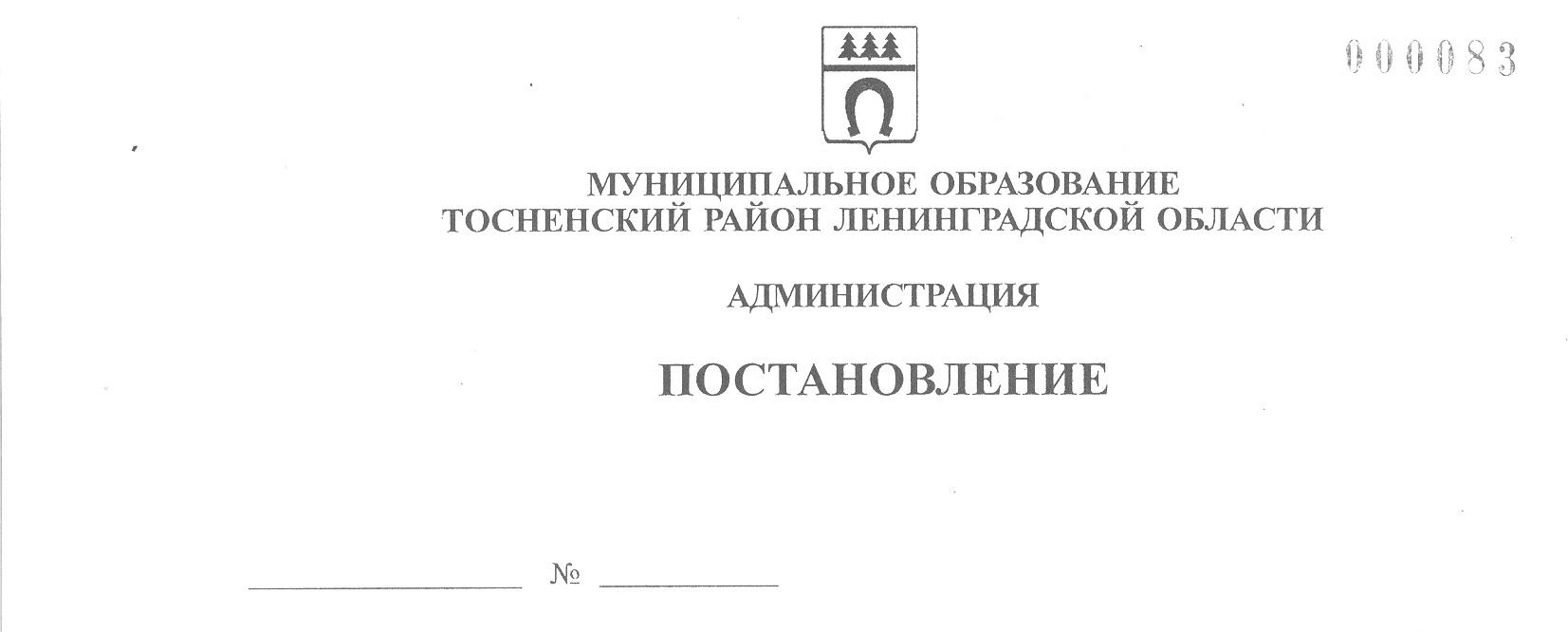 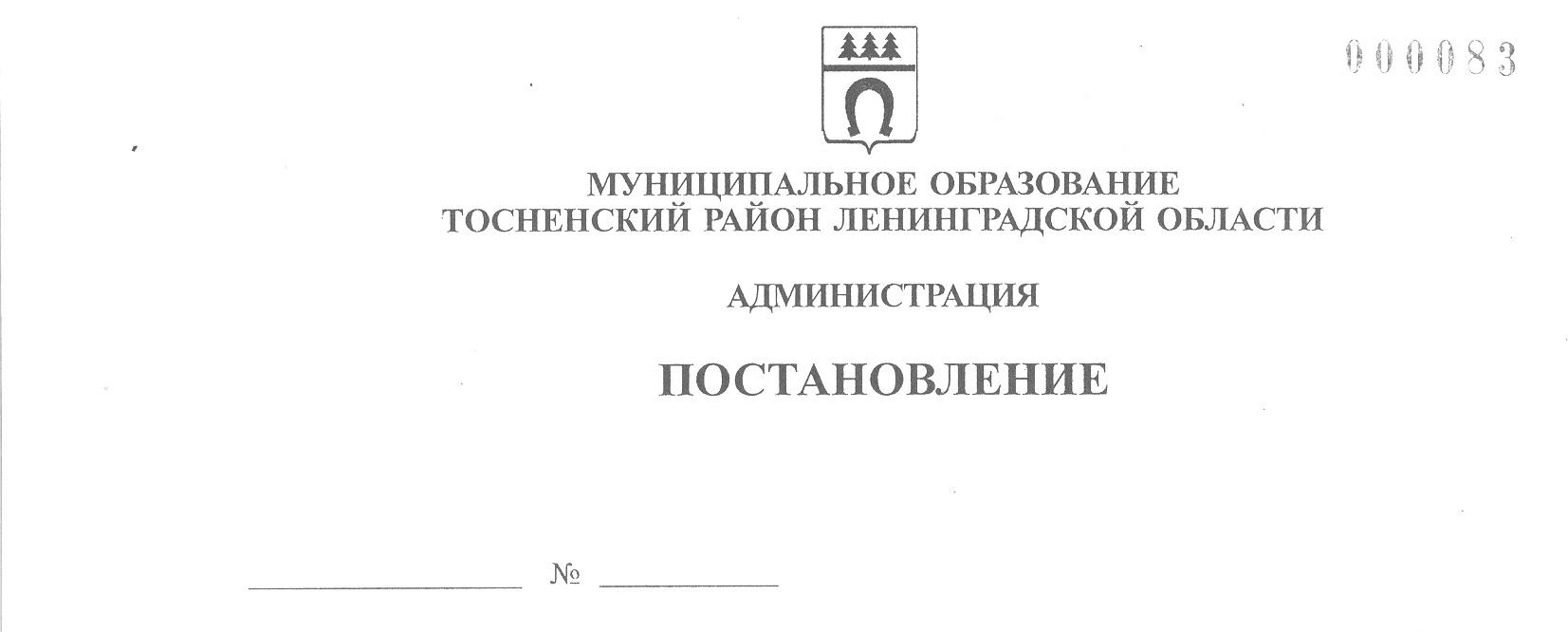 20.06.2023                                     2198-паО внесении изменений в муниципальную программу«Развитие системы образования муниципального образования Тосненский район Ленинградской области»В соответствии со ст. 179 Бюджетного кодекса Российской Федерации, Порядком разработки, утверждения, изменения, реализации и оценки эффективности муниципальных программ муниципального образования Тосненский район Ленинградской области и Тосненского городского поселения Тосненского муниципального  района Ленинградской области, утвержденным постановлением администрации муниципального образования Тосненский район Ленинградской области от 07.12.2021 № 2850-па (с учетом изменений, внесенных постановлением администрации муниципального образования Тосненский район Ленинградской области от 13.01.2022 № 46-па), и Перечнем муниципальных программ муниципального образования Тосненский район Ленинградской области, утвержденным постановлением администрации муниципального образования Тосненский район Ленинградской области от 08.09.2019 № 541-па (с учетом изменений, внесенных постановлениями администрации муниципального образования Тосненский район Ленинградской области от 31.07.2019 № 1265-па, от 28.01.2020 № 141-па, от 28.10.2021 № 2558-па, от 24.10.2022 № 3829-па), администрация муниципального образования Тосненский район Ленинградской  областиПОСТАНОВЛЯЕТ:1. Внести изменения в муниципальную программу «Развитие системы образования муниципального образования Тосненский район Ленинградской области», утвержденную постановлением администрации муниципального образования Тосненский район Ленинградской области от 03.02.2022 № 253-па (с учетом изменений, внесенных постановлениями администрации муниципального образования Тосненский район Ленинградской области от 23.06.2022 № 2235-па, от 07.09.2022 № 3065-па, от 20.10.2022 № 3744-па, от 19.12.2022 № 4712-па, от 27.12.2022 № 4881-па, от 27.03.2023 № 1079-па), изложив ее в новой редакции (приложение). 2. Комитету образования администрации муниципального образования Тосненский район Ленинградской области направить в пресс-службу комитета по организационной работе, местному самоуправлению, межнациональным и межконфессиональным отношениям администрации муниципального образования Тосненский район Ленинградской области настоящее постановление для опубликования и обнародования в порядке, установленном Уставом муниципального образования Тосненский муниципальный район Ленинградской области.3. Пресс-службе комитета по организационной работе, местному самоуправлению, межнациональным и межконфессиональным отношениям администрации муниципального образования Тосненский район Ленинградской области опубликовать и обнародовать настоящее постановление в порядке, установленном Уставом муниципального образования Тосненский муниципальный район Ленинградской области.4. Контроль за исполнением постановления возложить на первого заместителя     главы администрации муниципального образования Тосненский район Ленинградской области Тычинского И.Ф.5. Настоящее постановление вступает в силу со дня его официального опубликования.И. о. главы администрации                                                                    И.Ф. ТычинскийЗапевалова Наталия Евгеньевна, 8(81361)258127 гаПриложение к постановлению администрациимуниципального образованияТосненский район Ленинградской областиот  20.06.2023      №    2198-паПАСПОРТмуниципальной программы «Развитие системы образования муниципального образования Тосненский район Ленинградской области»1. Характеристика проблем, на решение которых направлена муниципальная программа, и оценка сложившейся ситуацииМуниципальная программа «Развитие системы образования муниципального образования Тосненский район Ленинградской области» на 2022-2026 годы (далее – Программа) является организационной основой реализации государственной политики в сфере образования Тосненского района Ленинградской области.Программа сформирована во взаимосвязи с Государственной программой Ленинградской области «Современное образование Ленинградской области».Основной задачей в системе образования является обеспечение доступности качественного образования, соответствующего требованиям развития экономики района и области, современным потребностям общества и каждого гражданина.Развитие системы образования в Тосненском районе Ленинградской области осуществляется в соответствии с основными направлениями государственной политики через реализацию районной и областных долгосрочных целевых программ, мероприятий.В системе образования Тосненского района Ленинградской области функционируют образовательные организации, в том числе: в 2023 году – 56 образовательных организаций, в том числе:- 27 общеобразовательных школ;- 25 дошкольных образовательных организаций;- 4 организации дополнительного образования.Число обучающихся и воспитанников  на начало 2020/2021 учебного года составляет 16390 человек, в 2021/2022 учебном году – 16953 человека, в 2022/2023 – 17 279 человек.Кроме того, в системе образования района функционирует муниципальное казенное учреждение «Центр экономики и финансов».Развитие системы образования муниципального образования Тосненский район Ленинградской области осуществляется в условиях возрастающей потребности граждан в услугах дошкольного образования. Наблюдается ежегодный прирост численности детского населения Тосненского района Ленинградской области.Данный фактор становится наиболее существенным при определении приоритетов в развитии системы дошкольного образования, поскольку государство в полной мере должно обеспечить потребность населения в услугах дошкольного образования.С целью обеспечения открытости процесса комплектования муниципальных дошкольных образовательных организаций с 2012 года введена электронная система постановки на учет и выдачи направлений в муниципальные дошкольные образовательные организации с использованием автоматизированной информационной системы «Электронный детский сад».Социально-экономическая ситуация в Ленинградской области и Тосненском районе Ленинградской области характеризуется высокой концентрацией населения в городах, в связи с чем сохраняется тенденция увеличения количества школьников в городах и уменьшения в селах. В результате увеличения численности обучающихся повышается нагрузка на инфраструктуру образования, что может привести к возникновению в общеобразовательных организациях обучения во вторую смену.Соответственно, при развитии сети общеобразовательных организаций необходимо учитывать данные тенденции.Также необходимо учитывать тот факт, что качество образования и социализация школьников, обучающихся в малокомплектных школах, остаются низкими и ограничивают возможности выпускников в получении дальнейшего профессионального образования, что делает их неконкурентоспособными на рынке труда.Таким образом, достижение доступности для 100% школьников права выбора профиля обучения на уровне среднего общего образования остается одной из проблем. В 16 общеобразовательных организациях осуществляется профильное обучение в 10-11 классах, в 2019 году таких школ было 15.Ключевыми характеристиками эффективности работы становятся показатели качества образовательной деятельности и качество всей системы образования в целом.Необходимым условием для реализации данной задачи является обновление содержания школьного образования в соответствии с новыми федеральными государственными образовательными стандартами, технологий обучения и воспитания, обеспечение соответствия образовательной среды современным требованиям, обеспечение безопасности и комфортного пребывания детей в школе, создание условий для развития детского творчества, проведения исследований, развития навыков моделирования и конструирования.В 56 образовательных организациях муниципального образования реализуется 49 программ физкультурно-спортивной направленности: в дошкольных образовательных организациях – 2 программы, в общеобразовательных организациях – 12 программ, в организациях дополнительного образования – 35 программ. МБОУ ДО «Тосненский районный ДЮЦ» реализует 32 дополнительные общеобразовательные общеразвивающие программы физкультурно-спортивной направленности (стартовый, базовый, углубленный уровень). Общее количество обучающихся  по дополнительным общеобразовательным общеразвивающим программам физкультурно-спортивной направленности составляет  2646 человек. В общеобразовательных организациях и МБОУ ДО «Тосненский районный детско-юношеский центр» реализуются: 12 дополнительных общеобразовательных общеразвивающих программ по шахматам, 3 дополнительные общеобразовательные общеразвивающие программы в рамках мероприятий Всероссийского физкультурно-спортивного комплекса «Готов к труду и обороне».В 27 общеобразовательных учреждениях созданы школьные спортивные клубы.Ежегодно проводится областная Спартакиада школьников по шести видам спорта, отдельно для городских и сельских школ в три этапа: школьный, муниципальный, региональный, в которой принимают участие около 1700 обучающихся.  Детско-юношеский спорт является одним из ключевых элементов системы физической культуры и спорта в образовательных организациях муниципального образования, обеспечивающих вовлечение обучающихся в систематические занятия спортом, их физическое развитие, воспитание и подготовку, формирование и укрепление здоровья, патриотическое воспитание и формирование гражданской идентичности, выявление одаренных детей.2. Приоритеты, цели и задачи муниципальной программыСогласно Стратегии социально-экономического развития муниципального образования Тосненский район Ленинградской области на период до 2030 года, принятой решением совета депутатов муниципального образования Тосненский район Ленинградской области от 21.12.2018 № 222, одно из профильных стратегических направлений муниципального развития – «Социальный эффект», целью которого является обеспечение населения доступными государственными и муниципальными услугами. Для достижения данной цели определен ряд задач, в числе которых задачи, касающиеся сферы развития образования: оптимизация сети учреждений образования; сокращение дефицита мест в дошкольных учреждениях; развитие системы профориентации молодежи. Целью муниципальной программы является обеспечение возможности реализации образовательных программ в условиях, отвечающих современным требованиям. Создание условий для обеспечения реализации государственных гарантий, защиты прав и законных интересов детей.Задачи муниципальной программы:- обеспечение государственных гарантий прав каждого ребенка, проживающего на территории Тосненского района Ленинградской области, на качественное и доступное дошкольное образование;- повышение доступности качественного образования, соответствующего требованиям инновационного развития экономики района, региона и страны в целом, современным требованиям общества;- развитие дополнительного образования детей в целях успешной социальной и творческой социализации детей;- создание условий, отвечающих современным требованиям к комплексной безопасности образовательных организаций, обеспечение устойчивого развития системы отдыха детей в Тосненском районе Ленинградской области;- развитие кадрового потенциала системы образования Тосненского района Ленинградской области;- включение детей-сирот и детей, оставшихся без попечения родителей, лиц из числа детей сирот и детей, оставшихся без попечения родителей, в социальные отношения;- осуществление организационных мероприятий в сфере воспитательной работы, - духовно-нравственного, патриотического и трудового воспитания обучающихся, в том числе вовлечение детей в деятельность Общероссийской общественно-государственной детско-юношеской организации «Российское движение школьников», Всероссийского детско-юношеского военно-патриотического общественного движения «ЮНАРМИЯ».                                                                                                                                                                     Приложение 2                                                                                                                                                                     к муниципальной программеСведенияо показателях (индикаторах) муниципальной программы«Развитие системы образования муниципального образования Тосненский район Ленинградской области» и их значенияхИнформация о взаимосвязи целей, задач, ожидаемыхрезультатов, показателей и мероприятий муниципальной программы«Развитие системы образования муниципального образования Тосненский район Ленинградской области»Приложение 4                                   к муниципальной программе Сведенияо порядке сбора информации и методике расчета показателя(индикатора) муниципальной программы «Развитие системы образования муниципального образования Тосненский район Ленинградской области»Сроки реализацииПрограмма реализуется в 2022-2026 годах Ответственный исполнитель муниципальнойпрограммыКомитет образования администрации муниципального образования Тосненский район Ленинградской областиСоисполнители муниципальной программыОтсутствуютУчастники муниципальнойпрограммы- муниципальные образовательные организации;- комитет строительства и инвестиций администрации муниципального образования Тосненский район Ленинградской области;- муниципальное казенное учреждение «Центр административно-хозяйственного обеспечения»;- отдел по культуре и туризму администрации муниципального образования Тосненский район Ленинградской области;- отдел молодежной политики, физической культуры и спорта администрации муниципального образования Тосненский район Ленинградской области;- муниципальное казенное учреждение дополнительного образования «Тосненский центр психолого-педагогической, медицинской и социальной помощи»ЦелимуниципальнойпрограммыОбеспечение возможности реализации образовательных программ в условиях, отвечающих современным требованиям. Создание условий для обеспечения реализации государственных гарантий, защиты прав и законных интересов детейЗадачи муниципальнойпрограммыОбеспечение государственных гарантий прав каждого ребенка, проживающего на территории Тосненского района Ленинградской области, на качественное и доступное дошкольное образованиеЗадачи муниципальнойпрограммыПовышение доступности качественного образования, соответствующего требованиям инновационного развития экономики района, региона и страны в целом, современным требованиям обществаЗадачи муниципальнойпрограммыРазвитие дополнительного образования детей в целях успешной социальной и творческой социализации детейЗадачи муниципальнойпрограммыСоздание условий, отвечающих современным требованиям к комплексной безопасности образовательных организаций, обеспечение устойчивого развития системы отдыха детей в Тосненском районе Ленинградской областиЗадачи муниципальнойпрограммыРазвитие кадрового потенциала системы образования Тосненского района Ленинградской областиЗадачи муниципальнойпрограммыВключение детей-сирот и детей, оставшихся без попечения родителей, лиц из числа детей-сирот и детей, оставшихся без попечения родителей, в социальные отношенияЗадачи муниципальнойпрограммыОсуществление организационных мероприятий в сфере воспитательной работы, духовно-нравственного, патриотического и трудового воспитания обучающихся, в том числе вовлечение детей в деятельность Общероссийской общественно-государственной детско-юношеской организации «Российское движение школьников», Всероссийского детско-юношеского военно-патриотического общественного движения «ЮНАРМИЯ»Ожидаемые результатыреализации муниципальной программыЗначения показателей (индикаторов), планируемые к достижению в 2026 году.1. Доля детей дошкольного возраста, получающих образование по программам дошкольного образования (от общего числа детей дошкольного возраста, нуждающихся в этой услуге) – 100%.2. Удельный вес численности дошкольников, обучающихся по программам дошкольного образования, соответствующим требованиям стандарта дошкольного образования, в общем числе дошкольников, обучающихся по программам дошкольного образования, 100,0%.3. Доля семей с детьми, посещающими дошкольные образовательные организации, обеспеченных социальной поддержкой,  100,0%.4. Доля детей 3-7 лет, которым предоставлена возможность получать услуги дошкольного образования, к численности детей 3-7 лет, скорректированной на численность детей в возрасте 5-7 лет, обучающихся в общеобразовательных организациях, 100,0%.5. Удельный вес численности детей и молодежи 6,5-18 лет, получающих образование по программам начального общего, основного общего, среднего (полного) общего образования в общеобразовательных организациях, в общей численности детей и молодежи, 100,00%.6. Удельный вес численности обучающихся образовательных организаций общего образования, обучающихся в соответствии с новыми федеральными государственными образовательными стандартами, 100,0%.7. Доля обучающихся третьей ступени обучения,  обучающихся по программам профильного обучения (от общего числа обучающихся третьей ступени), не менее 95,00%.8. Доля обучающихся общеобразовательных организаций, которым предоставлены все основные виды условий обучения (в общей численности обучающихся по основным программам общего образования), не менее 98,7%.9. Доля обучающихся общеобразовательных организаций, обучающихся во вторую смену, 0%.10. Отношение среднего балла ЕГЭ (в расчете на 1 предмет) в 10 % школ с лучшими результатами ЕГЭ к среднему баллу ЕГЭ (в расчете на один предмет) в 10% с худшими результатами ЕГЭ, не более 1,7%.11. Доля выпускников, не сдавших единый государственный экзамен, в общей численности выпускников  муниципальных общеобразовательных организаций, не более 0,7%.12. Доля выпускников муниципальных общеобразовательных организаций, сдавших единый государственный экзамен по русскому языку и математике, в общей численности выпускников муниципальных общеобразовательных организаций, не менее 99,7%.13. Доля общеобразовательных организаций, в которых органы государственно-общественного управления принимают участие в разработке и утверждении основных образовательных программ, не менее 100,0%.14. Доля детей и молодежи в возрасте 5-18 лет, охваченных образовательными программами дополнительного образования детей (в общей численности детей и молодежи данной категории), не менее 81,0%.15. Доля образовательных организаций, реализующих инновационные программы дополнительного образования детей (в общей численности образовательных организаций дополнительного образования детей), не менее 6,0%.16. Создание условий, отвечающих современным  требованиям законодательства к комплексной безопасности, в 100%  образовательных организациях, не менее 100,0%.17. Увеличение количества обучающихся, занимающихся физической культурой и спортом в рамках программ дополнительного образования, не менее 65,0% от общей численности контингента обучающихся, не имеющих противопоказаний.18. Увеличение охвата горячим питанием обучающихся в учебное время, не менее 99% от общей численности контингента.19. Удельный вес численности учителей в возрасте до 35 лет в общей численности учителей общеобразовательных организаций Тосненского района Ленинградской области,  не менее 25,0%.20. Доля образовательных организаций, укомплектованных квалифицированными кадрами, 99,0%.   21. Соотношение средней заработной платы педагогических работников  общеобразовательных организаций к средней заработной плате, установленной Указом Президента Российской Федерации от 07.05.2012 № 597, в Ленинградской области – 100,0%.22. Соотношение средней заработной платы педагогических работников  дошкольных образовательных организаций к средней заработной плате работников  общеобразовательных организаций, установленной Указом Президента Российской Федерации от 07.05.2012 № 597, в Ленинградской области –100,0%.23. Соотношение средней заработной платы педагогических работников дополнительного образования детей к средней заработной плате учителей общеобразовательных организаций, установленной Указом Президента Российской Федерации от 07.05.2012 № 597, в Ленинградской области – 100,0%.24. Удельный вес численности руководящих и педагогических работников системы образования Тосненского района, прошедших в течение последних 3 лет повышение квалификации и (или) профессиональную переподготовку (в общей численности руководящих и педагогических работников системы образования Тосненского района), 100,0%.25. Доля детей-сирот и детей, оставшихся без попечения родителей, обучающихся, которым предоставлена компенсация стоимости проезда к месту учебы и обратно – 100%.26. Доля детей-сирот и детей, оставшихся без обеспечения родителей, лиц из числа детей-сирот и детей, оставшихся без попечения родителей, которым предоставлена мера социальной поддержки по аренде жилых помещений – 100%.27. Обеспечено увеличение численности детей, вовлеченных в деятельность Общероссийской общественно-государственной детско-юношеской организации «Российское движение школьников»: 2022 год – 1630 человек, 2023 год – 2000 человек, 2024 год – 2430 человек, 2025 год – 2430 человек, 2026 год – 2430 человек.28. Обеспечено увеличение численности детей, вовлеченных в деятельность Всероссийского детско-юношеского военно-патриотического общественного движения «ЮНАРМИЯ»: 2022 год – 290 человек, 2023 год – 310 человек, 2024 год – 320 человек, 2025 год – 320 человек, 2026 год – 320 человекПодпрограммы муниципальной программыОтсутствуютПроекты, реализуемые в рамках муниципальной программыФедеральный проект «Успех каждого ребенка»:  создание в общеобразовательных организациях, расположенных в сельской местности и малых городах, условий для занятий физической культурой и спортом. Федеральный проект «Цифровая образовательная среда»:   обеспечение образовательных организаций материально-технической базой для внедрения цифровой образовательной среды. Федеральный проект «Современная школа»: создание и обеспечение функционирования центров образования естественнонаучной и технологической направленности в общеобразовательных организациях, расположенных в сельской местности и малых городах. Федеральный проект «Содействие субъектам Российской Федерации в реализации полномочий по оказанию государственной поддержки гражданам в обеспечении и оплате жилищно-коммунальных услуг». Федеральный проект «Патриотическое воспитание»: проведение мероприятий по обеспечению деятельности советников директора по воспитанию и взаимодействию с детскими общественными объединениями в общеобразовательных организациях. Региональный проект «Техническое оснащение инженерных классов в общеобразовательных организациях»Финансовое обеспечение муниципальной программы – всего, в том числе по годам реализацииОбщий объем ресурсного обеспечения реализации программы составит 14 047 241,367 тыс. рублей, из них муниципальный бюджет – 3 929 165,904 тыс. рублей, региональный бюджет – 9 585 933,880 тыс. рублей, федеральный бюджет – 532 141,583 тыс. рублей, в том числе по годам:- в 2022 году – 2 800 773,145 тыс. рублей, из них муниципальный бюджет – 827 951,404 тыс. рублей, региональный бюджет – 1 864 712,358 тыс. рублей, федеральный бюджет – 108 109,384 тыс. рублей;- в 2023 году – 3 279 490,071 тыс. рублей, из них муниципальный бюджет – 959 891,223 тыс. рублей, региональный бюджет – 2 188 499,899 тыс. рублей, федеральный бюджет – 131 098,950 тыс. рублей;- в 2024 году – 2 766 392,070 тыс. рублей, из них муниципальный бюджет – 728 065,375 тыс. рублей, региональный бюджет – 1 901 159,065 тыс. рублей, федеральный бюджет – 137 167,629 тыс. рублей;- в 2025 году – 2 656 179,186 тыс. рублей, из них муниципальный бюджет – 715 531,438 тыс. рублей, региональный бюджет – 1 824 231,028 тыс. рублей, федеральный бюджет – 116 416,720 тыс. рублей;- в 2026 году – 2 544 406,895 тыс. рублей, из них муниципальный бюджет – 697 726,465 тыс. рублей, региональный бюджет – 1 807 331,530 тыс. рублей, федеральный бюджет – 39 348,900 тыс. рублей Приложение 1 			 к муниципальной программе 			 Приложение 1 			 к муниципальной программе 			 Приложение 1 			 к муниципальной программе 			 Приложение 1 			 к муниципальной программе 			 Приложение 1 			 к муниципальной программе 			План реализации муниципальной программы «Развитие системы образования муниципального образования Тосненский район Ленинградской области» План реализации муниципальной программы «Развитие системы образования муниципального образования Тосненский район Ленинградской области» План реализации муниципальной программы «Развитие системы образования муниципального образования Тосненский район Ленинградской области» План реализации муниципальной программы «Развитие системы образования муниципального образования Тосненский район Ленинградской области» План реализации муниципальной программы «Развитие системы образования муниципального образования Тосненский район Ленинградской области» План реализации муниципальной программы «Развитие системы образования муниципального образования Тосненский район Ленинградской области» План реализации муниципальной программы «Развитие системы образования муниципального образования Тосненский район Ленинградской области» План реализации муниципальной программы «Развитие системы образования муниципального образования Тосненский район Ленинградской области» План реализации муниципальной программы «Развитие системы образования муниципального образования Тосненский район Ленинградской области» План реализации муниципальной программы «Развитие системы образования муниципального образования Тосненский район Ленинградской области» План реализации муниципальной программы «Развитие системы образования муниципального образования Тосненский район Ленинградской области» № п/пНаименование муниципальной программы, подпрограммы, основного мероприятия, мероприятияОтветственный исполнитель (структурное подразделение, организация)Срок начала реализацииСрок окончания реализацииПериод финансирования мероприятия (по годам) Объем ресурсного обеспечения, тыс. руб.  Объем ресурсного обеспечения, тыс. руб.  Объем ресурсного обеспечения, тыс. руб.  Объем ресурсного обеспечения, тыс. руб.  Объем ресурсного обеспечения, тыс. руб.  Объем ресурсного обеспечения, тыс. руб.  Объем ресурсного обеспечения, тыс. руб.  Объем ресурсного обеспечения, тыс. руб.  Объем ресурсного обеспечения, тыс. руб.  Объем ресурсного обеспечения, тыс. руб.  Объем ресурсного обеспечения, тыс. руб. № п/пНаименование муниципальной программы, подпрограммы, основного мероприятия, мероприятияОтветственный исполнитель (структурное подразделение, организация)Срок начала реализацииСрок окончания реализацииПериод финансирования мероприятия (по годам) Всего  Всего  В том числе   В том числе   В том числе   В том числе   В том числе   В том числе   В том числе   В том числе   В том числе  № п/пНаименование муниципальной программы, подпрограммы, основного мероприятия, мероприятияОтветственный исполнитель (структурное подразделение, организация)Срок начала реализацииСрок окончания реализацииПериод финансирования мероприятия (по годам) Всего  Всего  МБ  МБ  ОБ  ОБ  ОБ  ФБ  ФБ  Прочие источники  Прочие источники 123456778899910101111МП «Развитие системы образования муниципального образования Тосненский район Ленинградской области»Комитет образования администрации муниципального образования Тосненский район Ленинградской области2022202620222 800 773,1452 800 773,145827 951,404827 951,404827 951,4041 864 712,3581 864 712,358108 109,384МП «Развитие системы образования муниципального образования Тосненский район Ленинградской области»Комитет образования администрации муниципального образования Тосненский район Ленинградской области2022202620233 279 490,0713 279 490,071959 891,223959 891,223959 891,2232 188 499,8992 188 499,899131 098,950МП «Развитие системы образования муниципального образования Тосненский район Ленинградской области»Комитет образования администрации муниципального образования Тосненский район Ленинградской области2022202620242 766 392,0702 766 392,070728 065,375728 065,375728 065,3751 901 159,0651 901 159,065137 167,629МП «Развитие системы образования муниципального образования Тосненский район Ленинградской области»Комитет образования администрации муниципального образования Тосненский район Ленинградской области2022202620252 656 179,1862 656 179,186715 531,438715 531,438715 531,4381 824 231,0281 824 231,028116 416,720МП «Развитие системы образования муниципального образования Тосненский район Ленинградской области»Комитет образования администрации муниципального образования Тосненский район Ленинградской области2022202620262 544 406,8952 544 406,895697 726,465697 726,465697 726,4651 807 331,5301 807 331,53039 348,900МП «Развитие системы образования муниципального образования Тосненский район Ленинградской области»Комитет образования администрации муниципального образования Тосненский район Ленинградской области202220262022-202614 047 241,36714 047 241,3673 929 165,9043 929 165,9043 929 165,9049 585 933,8809 585 933,880532 141,583Проектная частьПроектная частьПроектная частьПроектная частьПроектная частьПроектная частьПроектная частьПроектная частьПроектная частьПроектная частьПроектная частьПроектная частьПроектная частьПроектная частьПроектная частьПроектная частьПроектная часть1 Федеральные проекты, входящие в состав национальных проектовКомитет образования администрации муниципального образования Тосненский район Ленинградской области20222026202211 787,29611 787,296877,762877,7623 600,1503 600,1503 600,1507 309,3847 309,3847 309,3841 Федеральные проекты, входящие в состав национальных проектовКомитет образования администрации муниципального образования Тосненский район Ленинградской области20222026202337 547,60137 547,6012 784,6652 784,66511 471,74611 471,74611 471,74623 291,19023 291,19023 291,1901 Федеральные проекты, входящие в состав национальных проектовКомитет образования администрации муниципального образования Тосненский район Ленинградской области20222026202451 700,89751 700,8974 636,2834 636,28317 978,63517 978,63517 978,63529 085,97929 085,97929 085,9791 Федеральные проекты, входящие в состав национальных проектовКомитет образования администрации муниципального образования Тосненский район Ленинградской области20222026202510 264,03010 264,030701,000701,0003 155,8003 155,8003 155,8006 407,2306 407,2306 407,2301 Федеральные проекты, входящие в состав национальных проектовКомитет образования администрации муниципального образования Тосненский район Ленинградской области202220262026----------1.1.Федеральный проект «Цифровая образовательная среда»: обеспечение образовательных организаций материально-технической базой для внедрения цифровой образовательной средыКомитет образования администрации муниципального образования Тосненский район Ленинградской области2022202620221 762,0651 762,065177,003177,003523,072523,072523,0721 061,9911 061,9911 061,9911.1.Федеральный проект «Цифровая образовательная среда»: обеспечение образовательных организаций материально-технической базой для внедрения цифровой образовательной средыКомитет образования администрации муниципального образования Тосненский район Ленинградской области20222026202318 041,02718 041,0271 804,1031 804,1035 358,1745 358,1745 358,17410 878,75010 878,75010 878,7501.1.Федеральный проект «Цифровая образовательная среда»: обеспечение образовательных организаций материально-технической базой для внедрения цифровой образовательной средыКомитет образования администрации муниципального образования Тосненский район Ленинградской области20222026202415 551,14415 551,1441 710,6261 710,6264 567,3684 567,3684 567,3689 273,1509 273,1509 273,1501.1.Федеральный проект «Цифровая образовательная среда»: обеспечение образовательных организаций материально-технической базой для внедрения цифровой образовательной средыКомитет образования администрации муниципального образования Тосненский район Ленинградской области202220262025             -                  -     1.1.Федеральный проект «Цифровая образовательная среда»: обеспечение образовательных организаций материально-технической базой для внедрения цифровой образовательной средыКомитет образования администрации муниципального образования Тосненский район Ленинградской области202220262026            -                 -                                -                                -                                 -                                 -                                 -                               -                               -                               -     1.2.Федеральный проект «Успех каждого ребенка»: создание в общеобразовательных организациях, расположенных в сельской местности и малых городах, условий для занятий физической культурой и спортомКомитет образования администрации муниципального образования Тосненский район Ленинградской области202220262022----------1.2.Федеральный проект «Успех каждого ребенка»: создание в общеобразовательных организациях, расположенных в сельской местности и малых городах, условий для занятий физической культурой и спортомКомитет образования администрации муниципального образования Тосненский район Ленинградской области202220262023----------1.2.Федеральный проект «Успех каждого ребенка»: создание в общеобразовательных организациях, расположенных в сельской местности и малых городах, условий для занятий физической культурой и спортомКомитет образования администрации муниципального образования Тосненский район Ленинградской области2022202620244 325,8444 325,844476,960476,9603 717,4403 717,4403 717,440131,444131,444131,4441.2.Федеральный проект «Успех каждого ребенка»: создание в общеобразовательных организациях, расположенных в сельской местности и малых городах, условий для занятий физической культурой и спортомКомитет образования администрации муниципального образования Тосненский район Ленинградской области202220262025----------1.2.Федеральный проект «Успех каждого ребенка»: создание в общеобразовательных организациях, расположенных в сельской местности и малых городах, условий для занятий физической культурой и спортомКомитет образования администрации муниципального образования Тосненский район Ленинградской области202220262026----------1.3.Федеральный проект «Современная школа»: создание и обеспечение функционирования центров образования естественно-научной и технологической направленностей в общеобразовательных организациях, расположенных в сельской местности и малых городахКомитет образования администрации муниципального образования Тосненский район Ленинградской области2022202620226 960,1596 960,159700,759700,7592 065,6032 065,6032 065,6034 193,7964 193,7964 193,7961.3.Федеральный проект «Современная школа»: создание и обеспечение функционирования центров образования естественно-научной и технологической направленностей в общеобразовательных организациях, расположенных в сельской местности и малых городахКомитет образования администрации муниципального образования Тосненский район Ленинградской области2022202620239 805,6249 805,624980,562980,5622 912,2722 912,2722 912,2725 912,7905 912,7905 912,7901.3.Федеральный проект «Современная школа»: создание и обеспечение функционирования центров образования естественно-научной и технологической направленностей в общеобразовательных организациях, расположенных в сельской местности и малых городахКомитет образования администрации муниципального образования Тосненский район Ленинградской области20222026202422 260,88022 260,8802 448,6972 448,6976 538,0276 538,0276 538,02713 274,15613 274,15613 274,1561.3.Федеральный проект «Современная школа»: создание и обеспечение функционирования центров образования естественно-научной и технологической направленностей в общеобразовательных организациях, расположенных в сельской местности и малых городахКомитет образования администрации муниципального образования Тосненский район Ленинградской области202220262025701,000701,000701,000701,000------1.3.Федеральный проект «Современная школа»: создание и обеспечение функционирования центров образования естественно-научной и технологической направленностей в общеобразовательных организациях, расположенных в сельской местности и малых городахКомитет образования администрации муниципального образования Тосненский район Ленинградской области202220262026----------1.4.Федеральный проект «Патриотическое воспитание»: проведение мероприятий по обеспечению деятельности советников директора по воспитанию и взаимодействию с детскими общественными объединениями в общеобразовательных организациях20223 065,0723 065,0721 011,4751 011,4751 011,4752 053,5972 053,5972 053,5971.4.Федеральный проект «Патриотическое воспитание»: проведение мероприятий по обеспечению деятельности советников директора по воспитанию и взаимодействию с детскими общественными объединениями в общеобразовательных организациях20239 700,9509 700,9503 201,3003 201,3003 201,3006 499,6506 499,6506 499,6501.4.Федеральный проект «Патриотическое воспитание»: проведение мероприятий по обеспечению деятельности советников директора по воспитанию и взаимодействию с детскими общественными объединениями в общеобразовательных организациях20249 563,0309 563,0303 155,8003 155,8003 155,8006 407,2306 407,2306 407,2301.4.Федеральный проект «Патриотическое воспитание»: проведение мероприятий по обеспечению деятельности советников директора по воспитанию и взаимодействию с детскими общественными объединениями в общеобразовательных организациях20259 563,0309 563,0303 155,8003 155,8003 155,8006 407,2306 407,2306 407,2301.4.Федеральный проект «Патриотическое воспитание»: проведение мероприятий по обеспечению деятельности советников директора по воспитанию и взаимодействию с детскими общественными объединениями в общеобразовательных организациях20262.Мероприятия, направленные на достижение целей проекта2022232 960,400232 960,40073 275,51473 275,514159 684,886159 684,886159 684,8862.Мероприятия, направленные на достижение целей проекта2023312 850,011312 850,01164 442,08364 442,083248 407,927248 407,927248 407,927---2.Мероприятия, направленные на достижение целей проекта202451 638,55151 638,55129 618,55129 618,55122 020,00022 020,00022 020,000---2.Мероприятия, направленные на достижение целей проекта202528 099,17328 099,17317 099,17317 099,17311 000,00011 000,00011 000,000---2.Мероприятия, направленные на достижение целей проекта2026----------2.1.Мероприятия, направленные на достижение цели  федерального проекта «Успех каждого ребенка»202212 222,23012 222,2301 222,2301 222,23011 000,00011 000,00011 000,0002.1.Мероприятия, направленные на достижение цели  федерального проекта «Успех каждого ребенка»202324 444,46024 444,4602 444,4602 444,46022 000,00022 000,00022 000,000---2.1.Мероприятия, направленные на достижение цели  федерального проекта «Успех каждого ребенка»202413 013,03413 013,0341 431,4341 431,43411 581,60011 581,60011 581,600---2.1.Мероприятия, направленные на достижение цели  федерального проекта «Успех каждого ребенка»202512 445,99312 445,9931 445,9931 445,99311 000,00011 000,00011 000,000---2.1.Мероприятия, направленные на достижение цели  федерального проекта «Успех каждого ребенка»2026----------2.1.1.Проведение капитального ремонта спортивных площадок (стадионов) общеобразовательных организаций202212 222,23012 222,2301 222,2301 222,23011 000,00011 000,00011 000,0002.1.1.Проведение капитального ремонта спортивных площадок (стадионов) общеобразовательных организаций202324 444,46024 444,4602 444,4602 444,46022 000,00022 000,00022 000,000---2.1.1.Проведение капитального ремонта спортивных площадок (стадионов) общеобразовательных организаций202413 013,03413 013,0341 431,4341 431,43411 581,60011 581,60011 581,600---2.1.1.Проведение капитального ремонта спортивных площадок (стадионов) общеобразовательных организаций202512 445,99312 445,9931 445,9931 445,99311 000,00011 000,00011 000,000---2.1.1.Проведение капитального ремонта спортивных площадок (стадионов) общеобразовательных организаций2026----------2.2.Мероприятия, направленные на создание дополнительных мест в дошкольных организациях202290 799,73590 799,73518 559,44018 559,44072 240,29572 240,29572 240,2952.2.Мероприятия, направленные на создание дополнительных мест в дошкольных организациях2023256 547,973256 547,97330 140,04630 140,046226 407,927226 407,927226 407,927---2.2.Мероприятия, направленные на создание дополнительных мест в дошкольных организациях202438 625,51738 625,51728 187,11728 187,11710 438,40010 438,40010 438,400---2.2.Мероприятия, направленные на создание дополнительных мест в дошкольных организациях202515 653,18015 653,18015 653,18015 653,180------2.2.Мероприятия, направленные на создание дополнительных мест в дошкольных организациях2026----------2.2.1.Строительство, реконструкция объектов для организации дошкольного образования и создание мест в дошкольных образовательных организацияхКомитет образования администрации муниципального образования Тосненский район Ленинградской области2022202620227 288,5387 288,5387 288,5387 288,5382.2.1.Строительство, реконструкция объектов для организации дошкольного образования и создание мест в дошкольных образовательных организацияхКомитет образования администрации муниципального образования Тосненский район Ленинградской области20222026202310 200,00010 200,00010 200,00010 200,000------2.2.1.Строительство, реконструкция объектов для организации дошкольного образования и создание мест в дошкольных образовательных организацияхКомитет образования администрации муниципального образования Тосненский район Ленинградской области20222026202428 187,11728 187,11728 187,11728 187,117------2.2.1.Строительство, реконструкция объектов для организации дошкольного образования и создание мест в дошкольных образовательных организацияхКомитет образования администрации муниципального образования Тосненский район Ленинградской области20222026202515 653,18015 653,18015 653,18015 653,180------2.2.1.Строительство, реконструкция объектов для организации дошкольного образования и создание мест в дошкольных образовательных организацияхКомитет образования администрации муниципального образования Тосненский район Ленинградской области202220262026----------2.2.2.Строительство, реконструкция и приобретение объектов  дошкольного образованияКомитет образования администрации муниципального образования Тосненский район Ленинградской области20222026202266 105,82366 105,8239 878,4229 878,42256 227,40156 227,40156 227,4012.2.2.Строительство, реконструкция и приобретение объектов  дошкольного образованияКомитет образования администрации муниципального образования Тосненский район Ленинградской области202220262023200 057,038200 057,03816 236,63816 236,638183 820,400183 820,400183 820,400---2.2.2.Строительство, реконструкция и приобретение объектов  дошкольного образованияКомитет образования администрации муниципального образования Тосненский район Ленинградской области20222026202410 438,40010 438,400--10 438,40010 438,40010 438,400---2.2.2.Строительство, реконструкция и приобретение объектов  дошкольного образованияКомитет образования администрации муниципального образования Тосненский район Ленинградской области202220262025----------2.2.2.Строительство, реконструкция и приобретение объектов  дошкольного образованияКомитет образования администрации муниципального образования Тосненский район Ленинградской области202220262026----------2.2.3.Строительство, реконструкция и приобретение объектов для организации дошкольного образования (остатки средств на начало текущего финансового года)202217 405,37417 405,3741 392,4801 392,48016 012,89416 012,89416 012,8942.2.3.Строительство, реконструкция и приобретение объектов для организации дошкольного образования (остатки средств на начало текущего финансового года)202346 290,93546 290,9353 703,4083 703,40842 587,52742 587,52742 587,5272.2.3.Строительство, реконструкция и приобретение объектов для организации дошкольного образования (остатки средств на начало текущего финансового года)20242.2.3.Строительство, реконструкция и приобретение объектов для организации дошкольного образования (остатки средств на начало текущего финансового года)20252.2.3.Строительство, реконструкция и приобретение объектов для организации дошкольного образования (остатки средств на начало текущего финансового года)20262.3.Мероприятия, направленные на развитие инфраструктуры дополнительного образования2022-------2.3.Мероприятия, направленные на развитие инфраструктуры дополнительного образования2023-------2.3.Мероприятия, направленные на развитие инфраструктуры дополнительного образования2024-------2.3.Мероприятия, направленные на развитие инфраструктуры дополнительного образования2025-------2.3.Мероприятия, направленные на развитие инфраструктуры дополнительного образования2026-------2.3.1.Строительство, реконструкция объектов для организаций дополнительного образования2022-------2.3.1.Строительство, реконструкция объектов для организаций дополнительного образования2023-------2.3.1.Строительство, реконструкция объектов для организаций дополнительного образования2024-------2.3.1.Строительство, реконструкция объектов для организаций дополнительного образования2025-------2.3.1.Строительство, реконструкция объектов для организаций дополнительного образования2026-------2.4.Мероприятия, направленные на создание   новых мест в общеобразовательных организациях в соответствии с прогнозируемой потребностью и современными условиями обученияКомитет образования администрации муниципального образования Тосненский район Ленинградской области202220262022129 938,435129 938,43553 493,84453 493,84476 444,59176 444,59176 444,5912.4.Мероприятия, направленные на создание   новых мест в общеобразовательных организациях в соответствии с прогнозируемой потребностью и современными условиями обученияКомитет образования администрации муниципального образования Тосненский район Ленинградской области20222026202331 857,57831 857,57831 857,57831 857,578---2.4.Мероприятия, направленные на создание   новых мест в общеобразовательных организациях в соответствии с прогнозируемой потребностью и современными условиями обученияКомитет образования администрации муниципального образования Тосненский район Ленинградской области202220262024-------2.4.Мероприятия, направленные на создание   новых мест в общеобразовательных организациях в соответствии с прогнозируемой потребностью и современными условиями обученияКомитет образования администрации муниципального образования Тосненский район Ленинградской области202220262025-------2.4.Мероприятия, направленные на создание   новых мест в общеобразовательных организациях в соответствии с прогнозируемой потребностью и современными условиями обученияКомитет образования администрации муниципального образования Тосненский район Ленинградской области202220262026-------2.4.1Реновация организаций общего образованияКомитет образования администрации муниципального образования Тосненский район Ленинградской области202220262022129 938,435129 938,43553 493,84453 493,84476 444,59176 444,59176 444,5912.4.1Реновация организаций общего образованияКомитет образования администрации муниципального образования Тосненский район Ленинградской области20222026202331 857,57831 857,57831 857,57831 857,578---2.4.1Реновация организаций общего образованияКомитет образования администрации муниципального образования Тосненский район Ленинградской области202220262024-------2.4.1Реновация организаций общего образованияКомитет образования администрации муниципального образования Тосненский район Ленинградской области202220262025-------2.4.1Реновация организаций общего образованияКомитет образования администрации муниципального образования Тосненский район Ленинградской области202220262026-------Итого проектная часть Итого проектная часть 2022 год2026 год2022-2026736 847,959736 847,959193 435,031193 435,031477 319,145477 319,145477 319,14566 093,78366 093,78366 093,783Итого проектная часть Итого проектная часть 2022 год2026 год2022244 747,696244 747,69674 153,27674 153,276163 285,036163 285,036163 285,0367 309,3847 309,3847 309,384Итого проектная часть Итого проектная часть 2022 год2026 год2023350 397,612350 397,61267 226,74967 226,749259 879,674259 879,674259 879,67423 291,19023 291,19023 291,190Итого проектная часть Итого проектная часть 2022 год2026 год2024103 339,448103 339,44834 254,83434 254,83439 998,63539 998,63539 998,63529 085,97929 085,97929 085,979Итого проектная часть Итого проектная часть 2022 год2026 год202538 363,20338 363,20317 800,17317 800,17314 155,80014 155,80014 155,8006 407,2306 407,2306 407,230Итого проектная часть Итого проектная часть 2022 год2026 год2026----------Процессная частьПроцессная частьПроцессная частьПроцессная частьПроцессная частьПроцессная частьПроцессная частьПроцессная частьПроцессная частьПроцессная частьПроцессная частьПроцессная частьПроцессная частьПроцессная частьПроцессная частьПроцессная частьПроцессная часть1.Комплекс процессных мероприятий «Реализиция образовательных программ дошкольного образования»Комитет образования администрации муниципального образования Тосненский район Ленинградской области202220262022884 372,415884 372,415241 124,315643 248,100643 248,100643 248,100643 248,1001.Комплекс процессных мероприятий «Реализиция образовательных программ дошкольного образования»Комитет образования администрации муниципального образования Тосненский район Ленинградской области202220262023961 189,107961 189,107257 997,847703 191,260703 191,260703 191,260703 191,2601.Комплекс процессных мероприятий «Реализиция образовательных программ дошкольного образования»Комитет образования администрации муниципального образования Тосненский район Ленинградской области202220262024934 244,224934 244,224250 421,784683 822,440683 822,440683 822,440683 822,4401.Комплекс процессных мероприятий «Реализиция образовательных программ дошкольного образования»Комитет образования администрации муниципального образования Тосненский район Ленинградской области202220262025937 444,224937 444,224253 621,784683 822,440683 822,440683 822,440683 822,4401.Комплекс процессных мероприятий «Реализиция образовательных программ дошкольного образования»Комитет образования администрации муниципального образования Тосненский район Ленинградской области202220262026937 444,224937 444,224253 621,784683 822,440683 822,440683 822,440683 822,4401.1.Расходы на обеспечение деятельности муниципальных казенных организацийКомитет образования администрации муниципального образования Тосненский район Ленинградской области202220262022157 186,423157 186,423157 186,4231.1.Расходы на обеспечение деятельности муниципальных казенных организацийКомитет образования администрации муниципального образования Тосненский район Ленинградской области202220262023139 181,019139 181,019139 181,019----1.1.Расходы на обеспечение деятельности муниципальных казенных организацийКомитет образования администрации муниципального образования Тосненский район Ленинградской области202220262024130 983,154130 983,154130 983,154----1.1.Расходы на обеспечение деятельности муниципальных казенных организацийКомитет образования администрации муниципального образования Тосненский район Ленинградской области202220262025130 983,154130 983,154130 983,154----1.1.Расходы на обеспечение деятельности муниципальных казенных организацийКомитет образования администрации муниципального образования Тосненский район Ленинградской области202220262026130 983,154130 983,154130 983,154----1.2.Предоставление муниципальным бюджетным и автономным организациям субсидийКомитет образования администрации муниципального образования Тосненский район Ленинградской области20222026202283 937,89283 937,89283 937,8921.2.Предоставление муниципальным бюджетным и автономным организациям субсидийКомитет образования администрации муниципального образования Тосненский район Ленинградской области202220262023118 816,828118 816,828118 816,828----1.2.Предоставление муниципальным бюджетным и автономным организациям субсидийКомитет образования администрации муниципального образования Тосненский район Ленинградской области202220262024119 438,630119 438,630119 438,630----1.2.Предоставление муниципальным бюджетным и автономным организациям субсидийКомитет образования администрации муниципального образования Тосненский район Ленинградской области202220262025122 638,630122 638,630122 638,630----1.2.Предоставление муниципальным бюджетным и автономным организациям субсидийКомитет образования администрации муниципального образования Тосненский район Ленинградской области202220262026122 638,630122 638,630122 638,630----1.3.Обеспечение государственных гарантий реализации прав на получение общедоступного и бесплатного дошкольного образования в муниципальных дошкольных образовательных организациях и муниципальных общеобразовательных организациях, включая расходы на оплату труда, приобретение учебных пособий, средств обучения, игр, игрушек (за исключением расходов на содержание зданий и оплату коммунальных услуг)Комитет образования администрации муниципального образования Тосненский район Ленинградской области202220262022618 986,700618 986,700618 986,700618 986,700618 986,700618 986,7001.3.Обеспечение государственных гарантий реализации прав на получение общедоступного и бесплатного дошкольного образования в муниципальных дошкольных образовательных организациях и муниципальных общеобразовательных организациях, включая расходы на оплату труда, приобретение учебных пособий, средств обучения, игр, игрушек (за исключением расходов на содержание зданий и оплату коммунальных услуг)Комитет образования администрации муниципального образования Тосненский район Ленинградской области202220262023672 273,860672 273,860-672 273,860672 273,860672 273,860672 273,8601.3.Обеспечение государственных гарантий реализации прав на получение общедоступного и бесплатного дошкольного образования в муниципальных дошкольных образовательных организациях и муниципальных общеобразовательных организациях, включая расходы на оплату труда, приобретение учебных пособий, средств обучения, игр, игрушек (за исключением расходов на содержание зданий и оплату коммунальных услуг)Комитет образования администрации муниципального образования Тосненский район Ленинградской области202220262024657 622,140657 622,140-657 622,140657 622,140657 622,140657 622,1401.3.Обеспечение государственных гарантий реализации прав на получение общедоступного и бесплатного дошкольного образования в муниципальных дошкольных образовательных организациях и муниципальных общеобразовательных организациях, включая расходы на оплату труда, приобретение учебных пособий, средств обучения, игр, игрушек (за исключением расходов на содержание зданий и оплату коммунальных услуг)Комитет образования администрации муниципального образования Тосненский район Ленинградской области202220262025657 622,140657 622,140-657 622,140657 622,140657 622,140657 622,1401.3.Обеспечение государственных гарантий реализации прав на получение общедоступного и бесплатного дошкольного образования в муниципальных дошкольных образовательных организациях и муниципальных общеобразовательных организациях, включая расходы на оплату труда, приобретение учебных пособий, средств обучения, игр, игрушек (за исключением расходов на содержание зданий и оплату коммунальных услуг)Комитет образования администрации муниципального образования Тосненский район Ленинградской области202220262026657 622,140657 622,140-657 622,140657 622,140657 622,140657 622,1401.4.Выплата компенсации части родительской платы за присмотр и уход за ребенком в образовательных организациях, реализующих образовательную программу дошкольного образования Ленинградской областиКомитет образования администрации муниципального образования Тосненский район Ленинградской области20222026202217 632,20017 632,20017 632,20017 632,20017 632,20017 632,2001.4.Выплата компенсации части родительской платы за присмотр и уход за ребенком в образовательных организациях, реализующих образовательную программу дошкольного образования Ленинградской областиКомитет образования администрации муниципального образования Тосненский район Ленинградской области20222026202322 638,80022 638,800-22 638,80022 638,80022 638,80022 638,8001.4.Выплата компенсации части родительской платы за присмотр и уход за ребенком в образовательных организациях, реализующих образовательную программу дошкольного образования Ленинградской областиКомитет образования администрации муниципального образования Тосненский район Ленинградской области20222026202422 638,80022 638,800-22 638,80022 638,80022 638,80022 638,8001.4.Выплата компенсации части родительской платы за присмотр и уход за ребенком в образовательных организациях, реализующих образовательную программу дошкольного образования Ленинградской областиКомитет образования администрации муниципального образования Тосненский район Ленинградской области20222026202522 638,80022 638,800-22 638,80022 638,80022 638,80022 638,8001.4.Выплата компенсации части родительской платы за присмотр и уход за ребенком в образовательных организациях, реализующих образовательную программу дошкольного образования Ленинградской областиКомитет образования администрации муниципального образования Тосненский район Ленинградской области20222026202622 638,80022 638,800-22 638,80022 638,80022 638,80022 638,8001.5.Финансовое обеспечение получения дошкольного образования в частных дошкольных образовательных организациях, в частных общеобразовательных организациях и у индивидуальных предпринимателейКомитет образования администрации муниципального образования Тосненский район Ленинградской области2022202620226 629,2006 629,2006 629,2006 629,2006 629,2006 629,2001.5.Финансовое обеспечение получения дошкольного образования в частных дошкольных образовательных организациях, в частных общеобразовательных организациях и у индивидуальных предпринимателейКомитет образования администрации муниципального образования Тосненский район Ленинградской области2022202620238 278,6008 278,600-8 278,6008 278,6008 278,6008 278,6001.5.Финансовое обеспечение получения дошкольного образования в частных дошкольных образовательных организациях, в частных общеобразовательных организациях и у индивидуальных предпринимателейКомитет образования администрации муниципального образования Тосненский район Ленинградской области2022202620243 561,5003 561,500-3 561,5003 561,5003 561,5003 561,5001.5.Финансовое обеспечение получения дошкольного образования в частных дошкольных образовательных организациях, в частных общеобразовательных организациях и у индивидуальных предпринимателейКомитет образования администрации муниципального образования Тосненский район Ленинградской области2022202620253 561,5003 561,500-3 561,5003 561,5003 561,5003 561,5001.5.Финансовое обеспечение получения дошкольного образования в частных дошкольных образовательных организациях, в частных общеобразовательных организациях и у индивидуальных предпринимателейКомитет образования администрации муниципального образования Тосненский район Ленинградской области2022202620263 561,5003 561,500-3 561,5003 561,5003 561,5003 561,5001.6.Укрепление материально-технической базы  организаций дошкольного образования учреждений образования (создание дополнительных мест в дошкольных образовательных организациях, за исключением строительства, реконструкции и выкупа)Комитет образования администрации муниципального образования Тосненский район Ленинградской области2022202620221.6.Укрепление материально-технической базы  организаций дошкольного образования учреждений образования (создание дополнительных мест в дошкольных образовательных организациях, за исключением строительства, реконструкции и выкупа)Комитет образования администрации муниципального образования Тосненский район Ленинградской области202220262023-------1.6.Укрепление материально-технической базы  организаций дошкольного образования учреждений образования (создание дополнительных мест в дошкольных образовательных организациях, за исключением строительства, реконструкции и выкупа)Комитет образования администрации муниципального образования Тосненский район Ленинградской области202220262024-------1.6.Укрепление материально-технической базы  организаций дошкольного образования учреждений образования (создание дополнительных мест в дошкольных образовательных организациях, за исключением строительства, реконструкции и выкупа)Комитет образования администрации муниципального образования Тосненский район Ленинградской области202220262025-------1.6.Укрепление материально-технической базы  организаций дошкольного образования учреждений образования (создание дополнительных мест в дошкольных образовательных организациях, за исключением строительства, реконструкции и выкупа)Комитет образования администрации муниципального образования Тосненский район Ленинградской области202220262026-------2.Комплекс процессных мероприятий «Реализация образовательных программ общего образования»Комитет образования администрации муниципального образования Тосненский район Ленинградской области2022202620221 149 365,4931 149 365,493134 864,393976 681,100976 681,100976 681,100976 681,10037 820,00037 820,00037 820,0002.Комплекс процессных мероприятий «Реализация образовательных программ общего образования»Комитет образования администрации муниципального образования Тосненский район Ленинградской области2022202620231 231 477,2791 231 477,279140 493,8691 051 914,8101 051 914,8101 051 914,8101 051 914,81039 068,60039 068,60039 068,6002.Комплекс процессных мероприятий «Реализация образовательных программ общего образования»Комитет образования администрации муниципального образования Тосненский район Ленинградской области2022202620241 179 635,9301 179 635,930140 399,740999 887,290999 887,290999 887,290999 887,29039 348,90039 348,90039 348,9002.Комплекс процессных мероприятий «Реализация образовательных программ общего образования»Комитет образования администрации муниципального образования Тосненский район Ленинградской области2022202620251 182 729,8911 182 729,891143 493,701999 887,290999 887,290999 887,290999 887,29039 348,90039 348,90039 348,9002.Комплекс процессных мероприятий «Реализация образовательных программ общего образования»Комитет образования администрации муниципального образования Тосненский район Ленинградской области2022202620261 182 729,8911 182 729,891143 493,701999 887,290999 887,290999 887,290999 887,29039 348,90039 348,90039 348,9002.1.Расходы на обеспечение деятельности муниципальных казенных организацийКомитет образования администрации муниципального образования Тосненский район Ленинградской области20222026202270 791,47270 791,47270 791,4722.1.Расходы на обеспечение деятельности муниципальных казенных организацийКомитет образования администрации муниципального образования Тосненский район Ленинградской области20222026202361 905,20261 905,20261 905,2022.1.Расходы на обеспечение деятельности муниципальных казенных организацийКомитет образования администрации муниципального образования Тосненский район Ленинградской области20222026202462 154,77862 154,77862 154,7782.1.Расходы на обеспечение деятельности муниципальных казенных организацийКомитет образования администрации муниципального образования Тосненский район Ленинградской области20222026202563 971,80263 971,80263 971,8022.1.Расходы на обеспечение деятельности муниципальных казенных организацийКомитет образования администрации муниципального образования Тосненский район Ленинградской области20222026202663 971,80263 971,80263 971,8022.2.Предоставление муниципальным бюджетным и автономным организациям субсидийКомитет образования администрации муниципального образования Тосненский район Ленинградской области20222026202264 072,92164 072,92164 072,9212.2.Предоставление муниципальным бюджетным и автономным организациям субсидийКомитет образования администрации муниципального образования Тосненский район Ленинградской области20222026202378 588,66878 588,66878 588,6682.2.Предоставление муниципальным бюджетным и автономным организациям субсидийКомитет образования администрации муниципального образования Тосненский район Ленинградской области20222026202478 244,96278 244,96278 244,9622.2.Предоставление муниципальным бюджетным и автономным организациям субсидийКомитет образования администрации муниципального образования Тосненский район Ленинградской области20222026202579 521,89979 521,89979 521,8992.2.Предоставление муниципальным бюджетным и автономным организациям субсидийКомитет образования администрации муниципального образования Тосненский район Ленинградской области20222026202679 521,89979 521,89979 521,8992.3.Ежемесячное денежное вознаграждение за классное руководство педагогическим работникам государственных и муниципальных общеобразовательных организацийКомитет образования администрации муниципального образования Тосненский район Ленинградской области20222026202237 820,00037 820,00037 820,00037 820,00037 820,0002.3.Ежемесячное денежное вознаграждение за классное руководство педагогическим работникам государственных и муниципальных общеобразовательных организацийКомитет образования администрации муниципального образования Тосненский район Ленинградской области20222026202339 068,60039 068,60039 068,60039 068,60039 068,6002.3.Ежемесячное денежное вознаграждение за классное руководство педагогическим работникам государственных и муниципальных общеобразовательных организацийКомитет образования администрации муниципального образования Тосненский район Ленинградской области20222026202439 348,90039 348,90039 348,90039 348,90039 348,9002.3.Ежемесячное денежное вознаграждение за классное руководство педагогическим работникам государственных и муниципальных общеобразовательных организацийКомитет образования администрации муниципального образования Тосненский район Ленинградской области20222026202539 348,90039 348,90039 348,90039 348,90039 348,9002.3.Ежемесячное денежное вознаграждение за классное руководство педагогическим работникам государственных и муниципальных общеобразовательных организацийКомитет образования администрации муниципального образования Тосненский район Ленинградской области20222026202639 348,90039 348,90039 348,90039 348,90039 348,9002.4.Реализация прав на получение общедоступного и бесплатного  начального общего, основного общего, среднего общего образования в  муниципальных общеобразовательных организациях, обеспечение дополнительного образования детей в муниципальных общеобразовательных организациях, включая расходы на оплату труда, приобретение учебников и учебных пособий, средств обучения (за исключением расходов на содержание зданий и оплату коммунальных услуг)Комитет образования администрации муниципального образования Тосненский район Ленинградской области202220262022976 681,100976 681,100976 681,100976 681,100976 681,100976 681,1002.4.Реализация прав на получение общедоступного и бесплатного  начального общего, основного общего, среднего общего образования в  муниципальных общеобразовательных организациях, обеспечение дополнительного образования детей в муниципальных общеобразовательных организациях, включая расходы на оплату труда, приобретение учебников и учебных пособий, средств обучения (за исключением расходов на содержание зданий и оплату коммунальных услуг)Комитет образования администрации муниципального образования Тосненский район Ленинградской области2022202620231 051 914,8101 051 914,810-1 051 914,8101 051 914,8101 051 914,8101 051 914,8102.4.Реализация прав на получение общедоступного и бесплатного  начального общего, основного общего, среднего общего образования в  муниципальных общеобразовательных организациях, обеспечение дополнительного образования детей в муниципальных общеобразовательных организациях, включая расходы на оплату труда, приобретение учебников и учебных пособий, средств обучения (за исключением расходов на содержание зданий и оплату коммунальных услуг)Комитет образования администрации муниципального образования Тосненский район Ленинградской области202220262024999 887,290999 887,290-999 887,290999 887,290999 887,290999 887,2902.4.Реализация прав на получение общедоступного и бесплатного  начального общего, основного общего, среднего общего образования в  муниципальных общеобразовательных организациях, обеспечение дополнительного образования детей в муниципальных общеобразовательных организациях, включая расходы на оплату труда, приобретение учебников и учебных пособий, средств обучения (за исключением расходов на содержание зданий и оплату коммунальных услуг)Комитет образования администрации муниципального образования Тосненский район Ленинградской области202220262025999 887,290999 887,290-999 887,290999 887,290999 887,290999 887,2902.4.Реализация прав на получение общедоступного и бесплатного  начального общего, основного общего, среднего общего образования в  муниципальных общеобразовательных организациях, обеспечение дополнительного образования детей в муниципальных общеобразовательных организациях, включая расходы на оплату труда, приобретение учебников и учебных пособий, средств обучения (за исключением расходов на содержание зданий и оплату коммунальных услуг)Комитет образования администрации муниципального образования Тосненский район Ленинградской области202220262026999 887,290999 887,290-999 887,290999 887,290999 887,290999 887,2903.Комплекс процессных мероприятий «Содействие развитию общего образования»20221 072,3451 072,345765,280307,065307,065307,065307,0653.Комплекс процессных мероприятий «Содействие развитию общего образования»2023500,000500,000500,000----3.Комплекс процессных мероприятий «Содействие развитию общего образования»2024536,690536,690536,690----3.Комплекс процессных мероприятий «Содействие развитию общего образования»2025536,690536,690536,690----3.Комплекс процессных мероприятий «Содействие развитию общего образования»2026536,690536,690536,690----3.1.Муниципальная поддержка талантливой молодёжи2022545,000545,000545,0003.1.Муниципальная поддержка талантливой молодёжи2023400,000400,000400,000----3.1.Муниципальная поддержка талантливой молодёжи2024400,000400,000400,000----3.1.Муниципальная поддержка талантливой молодёжи2025400,000400,000400,000----3.1.Муниципальная поддержка талантливой молодёжи2026400,000400,000400,000----3.2.Прочие мероприятия в системе общего образования 2022170,000170,000170,0003.2.Прочие мероприятия в системе общего образования 2023100,000100,000100,000----3.2.Прочие мероприятия в системе общего образования 2024100,000100,000100,000----3.2.Прочие мероприятия в системе общего образования 2025100,000100,000100,000----3.2.Прочие мероприятия в системе общего образования 2026100,000100,000100,000----3.3.Организация электронного и дистанционного обучения детей-инвалидовКомитет образования администрации муниципального образования Тосненский район Ленинградской области202220262022357,345357,34550,280307,065307,065307,065307,0653.3.Организация электронного и дистанционного обучения детей-инвалидовКомитет образования администрации муниципального образования Тосненский район Ленинградской области202220262023--3.3.Организация электронного и дистанционного обучения детей-инвалидовКомитет образования администрации муниципального образования Тосненский район Ленинградской области20222026202436,69036,69036,6903.3.Организация электронного и дистанционного обучения детей-инвалидовКомитет образования администрации муниципального образования Тосненский район Ленинградской области20222026202536,69036,69036,6903.3.Организация электронного и дистанционного обучения детей-инвалидовКомитет образования администрации муниципального образования Тосненский район Ленинградской области20222026202636,69036,69036,6904.Комплекс процессных мероприятий «Организация работы школьных лесничеств»Комитет образования администрации муниципального образования Тосненский район Ленинградской области202220262022-------4.Комплекс процессных мероприятий «Организация работы школьных лесничеств»Комитет образования администрации муниципального образования Тосненский район Ленинградской области202220262023-------4.Комплекс процессных мероприятий «Организация работы школьных лесничеств»Комитет образования администрации муниципального образования Тосненский район Ленинградской области202220262024168,540168,54018,540150,000150,000150,000150,0004.Комплекс процессных мероприятий «Организация работы школьных лесничеств»Комитет образования администрации муниципального образования Тосненский район Ленинградской области202220262025224,720224,72024,720200,000200,000200,000200,0004.Комплекс процессных мероприятий «Организация работы школьных лесничеств»Комитет образования администрации муниципального образования Тосненский район Ленинградской области202220262026224,720224,72024,720200,000200,000200,000200,0004.1.Организация работы школьных лесничествКомитет образования администрации муниципального образования Тосненский район Ленинградской области202220262022-------4.1.Организация работы школьных лесничествКомитет образования администрации муниципального образования Тосненский район Ленинградской области202220262023-------4.1.Организация работы школьных лесничествКомитет образования администрации муниципального образования Тосненский район Ленинградской области202220262024168,540168,54018,540150,000150,000150,000150,0004.1.Организация работы школьных лесничествКомитет образования администрации муниципального образования Тосненский район Ленинградской области202220262025224,720224,72024,720200,000200,000200,000200,0004.1.Организация работы школьных лесничествКомитет образования администрации муниципального образования Тосненский район Ленинградской области202220262026224,720224,72024,720200,000200,000200,000200,0005.Комплекс процессных мероприятий «Реализация программ  дополнительного образования детей»Комитет образования администрации муниципального образования Тосненский район Ленинградской области20222026202290 181,39390 181,39390 181,3935.Комплекс процессных мероприятий «Реализация программ  дополнительного образования детей»Комитет образования администрации муниципального образования Тосненский район Ленинградской области20222026202388 818,22588 818,22588 818,2255.Комплекс процессных мероприятий «Реализация программ  дополнительного образования детей»Комитет образования администрации муниципального образования Тосненский район Ленинградской области20222026202489 533,28589 533,28589 533,2855.Комплекс процессных мероприятий «Реализация программ  дополнительного образования детей»Комитет образования администрации муниципального образования Тосненский район Ленинградской области20222026202589 533,28589 533,28589 533,2855.Комплекс процессных мероприятий «Реализация программ  дополнительного образования детей»Комитет образования администрации муниципального образования Тосненский район Ленинградской области20222026202689 533,28589 533,28589 533,2855.1.Предоставление муниципальным бюджетным и автономным организациям субсидийКомитет образования администрации муниципального образования Тосненский район Ленинградской области20222026202290 181,39390 181,39390 181,3935.1.Предоставление муниципальным бюджетным и автономным организациям субсидийКомитет образования администрации муниципального образования Тосненский район Ленинградской области20222026202388 818,22588 818,22588 818,2255.1.Предоставление муниципальным бюджетным и автономным организациям субсидийКомитет образования администрации муниципального образования Тосненский район Ленинградской области20222026202489 533,28589 533,28589 533,2855.1.Предоставление муниципальным бюджетным и автономным организациям субсидийКомитет образования администрации муниципального образования Тосненский район Ленинградской области20222026202589 533,28589 533,28589 533,2855.1.Предоставление муниципальным бюджетным и автономным организациям субсидийКомитет образования администрации муниципального образования Тосненский район Ленинградской области20222026202689 533,28589 533,28589 533,2856.Комплекс процессных мероприятий «Обеспечение функционирования модели персонифицированного финансирования дополнительного образования детей»Комитет образования администрации муниципального образования Тосненский район Ленинградской области2022 год2026 год202224 649,07324 649,07324 649,0736.Комплекс процессных мероприятий «Обеспечение функционирования модели персонифицированного финансирования дополнительного образования детей»Комитет образования администрации муниципального образования Тосненский район Ленинградской области2022 год2026 год202330 641,29030 641,29030 641,2906.Комплекс процессных мероприятий «Обеспечение функционирования модели персонифицированного финансирования дополнительного образования детей»Комитет образования администрации муниципального образования Тосненский район Ленинградской области2022 год2026 год202429 751,94529 751,94529 751,9456.Комплекс процессных мероприятий «Обеспечение функционирования модели персонифицированного финансирования дополнительного образования детей»Комитет образования администрации муниципального образования Тосненский район Ленинградской области2022 год2026 год202529 751,94529 751,94529 751,9456.Комплекс процессных мероприятий «Обеспечение функционирования модели персонифицированного финансирования дополнительного образования детей»Комитет образования администрации муниципального образования Тосненский район Ленинградской области2022 год2026 год202629 751,94529 751,94529 751,9456.1.Предоставление муниципальным бюджетным и автономным организациям субсидийКомитет образования администрации муниципального образования Тосненский район Ленинградской области2022 год2026 год202224 649,07324 649,07324 649,0736.1.Предоставление муниципальным бюджетным и автономным организациям субсидийКомитет образования администрации муниципального образования Тосненский район Ленинградской области2022 год2026 год202330 641,29030 641,29030 641,2906.1.Предоставление муниципальным бюджетным и автономным организациям субсидийКомитет образования администрации муниципального образования Тосненский район Ленинградской области2022 год2026 год202429 751,94529 751,94529 751,9456.1.Предоставление муниципальным бюджетным и автономным организациям субсидийКомитет образования администрации муниципального образования Тосненский район Ленинградской области2022 год2026 год202529 751,94529 751,94529 751,9456.1.Предоставление муниципальным бюджетным и автономным организациям субсидийКомитет образования администрации муниципального образования Тосненский район Ленинградской области2022 год2026 год202629 751,94529 751,94529 751,9457.Комплекс процессных мероприятий «Содействие развитию образовательных организаций» Комитет образования администрации муниципального образования Тосненский район Ленинградской области2022 год2026 год2022282 618,323282 618,323257 143,76625 474,55725 474,55725 474,55725 474,5577.Комплекс процессных мероприятий «Содействие развитию образовательных организаций» Комитет образования администрации муниципального образования Тосненский район Ленинградской области2022 год2026 год2023387 912,218387 912,218366 236,54321 675,67521 675,67521 675,67521 675,6757.Комплекс процессных мероприятий «Содействие развитию образовательных организаций» Комитет образования администрации муниципального образования Тосненский район Ленинградской области2022 год2026 год2024209 044,088209 044,088176 610,28832 433,80032 433,80032 433,80032 433,8007.Комплекс процессных мероприятий «Содействие развитию образовательных организаций» Комитет образования администрации муниципального образования Тосненский район Ленинградской области2022 год2026 год2025182 280,670182 280,670173 876,8708 403,8008 403,8008 403,8008 403,8007.Комплекс процессных мероприятий «Содействие развитию образовательных организаций» Комитет образования администрации муниципального образования Тосненский район Ленинградской области2022 год2026 год2026182 280,670182 280,670173 876,8708 403,8008 403,8008 403,8008 403,8007.1.Обеспечение условий комплексной безопасности в муниципальных образовательных учрежденияхКомитет образования администрации муниципального образования Тосненский район Ленинградской области2022 год2026 год202265 255,58265 255,58265 255,5827.1.Обеспечение условий комплексной безопасности в муниципальных образовательных учрежденияхКомитет образования администрации муниципального образования Тосненский район Ленинградской области2022 год2026 год202388 502,54188 502,54188 502,5417.1.Обеспечение условий комплексной безопасности в муниципальных образовательных учрежденияхКомитет образования администрации муниципального образования Тосненский район Ленинградской области2022 год2026 год202470 029,23870 029,23870 029,2387.1.Обеспечение условий комплексной безопасности в муниципальных образовательных учрежденияхКомитет образования администрации муниципального образования Тосненский район Ленинградской области2022 год2026 год202570 265,82070 265,82070 265,8207.1.Обеспечение условий комплексной безопасности в муниципальных образовательных учрежденияхКомитет образования администрации муниципального образования Тосненский район Ленинградской области2022 год2026 год202670 265,82070 265,82070 265,8207.2.Укрепление материально-технической базы учреждений образованияКомитет образования администрации муниципального образования Тосненский район Ленинградской области2022 год2026 год2022181 633,740181 633,740181 633,7407.2.Укрепление материально-технической базы учреждений образованияКомитет образования администрации муниципального образования Тосненский район Ленинградской области2022 год2026 год2023269 211,551269 211,551269 211,5517.2.Укрепление материально-технической базы учреждений образованияКомитет образования администрации муниципального образования Тосненский район Ленинградской области2022 год2026 год2024100 000,000100 000,000100 000,0007.2.Укрепление материально-технической базы учреждений образованияКомитет образования администрации муниципального образования Тосненский район Ленинградской области2022 год2026 год2025100 000,000100 000,000100 000,0007.2.Укрепление материально-технической базы учреждений образованияКомитет образования администрации муниципального образования Тосненский район Ленинградской области2022 год2026 год2026100 000,000100 000,000100 000,0007.3.Поддержка развития общественной инфраструктуры муниципального значенияКомитет образования администрации муниципального образования Тосненский район Ленинградской области2022 год2026 год202213 966,59013 966,590698,33313 268,25713 268,25713 268,25713 268,2577.3.Поддержка развития общественной инфраструктуры муниципального значенияКомитет образования администрации муниципального образования Тосненский район Ленинградской области2022 год2026 год20239 136,6079 136,607456,8328 679,7758 679,7758 679,7758 679,7757.3.Поддержка развития общественной инфраструктуры муниципального значенияКомитет образования администрации муниципального образования Тосненский район Ленинградской области2022 год2026 год2024---7.3.Поддержка развития общественной инфраструктуры муниципального значенияКомитет образования администрации муниципального образования Тосненский район Ленинградской области2022 год2026 год2025---7.3.Поддержка развития общественной инфраструктуры муниципального значенияКомитет образования администрации муниципального образования Тосненский район Ленинградской области2022 год2026 год2026---7.4.Укрепление материально-технической базы организаций дошкольного образования20222 390,0002 390,000239,0002 151,0002 151,0002 151,0002 151,0007.4.Укрепление материально-технической базы организаций дошкольного образования20232 419,2232 419,223241,9232 177,3002 177,3002 177,3002 177,3007.4.Укрепление материально-технической базы организаций дошкольного образования20241 661,6001 661,600239,0001 422,6001 422,6001 422,6001 422,6007.4.Укрепление материально-технической базы организаций дошкольного образования20251 661,6001 661,600239,0001 422,6001 422,6001 422,6001 422,6007.4.Укрепление материально-технической базы организаций дошкольного образования20261 661,6001 661,600239,0001 422,6001 422,6001 422,6001 422,6007.5.Укрепление материально-технической базы организаций общего образования20229 927,8909 927,890992,7908 935,1008 935,1008 935,1008 935,1007.5.Укрепление материально-технической базы организаций общего образования202310 346,44510 346,4451 034,6459 311,8009 311,8009 311,8009 311,8007.5.Укрепление материально-технической базы организаций общего образования202433 288,31533 288,3153 661,71529 626,60029 626,60029 626,60029 626,6007.5.Укрепление материально-технической базы организаций общего образования20256 288,3156 288,315691,7155 596,6005 596,6005 596,6005 596,6007.5.Укрепление материально-технической базы организаций общего образования20266 288,3156 288,315691,7155 596,6005 596,6005 596,6005 596,6007.6.Укрепление материально-технической базы организаций дополнительного образования20221 244,6701 244,670124,4701 120,2001 120,2001 120,2001 120,2007.6.Укрепление материально-технической базы организаций дополнительного образования20231 674,2231 674,223167,4231 506,8001 506,8001 506,8001 506,8007.6.Укрепление материально-технической базы организаций дополнительного образования20241 555,8001 555,800171,2001 384,6001 384,6001 384,6001 384,6007.6.Укрепление материально-технической базы организаций дополнительного образования20251 555,8001 555,800171,2001 384,6001 384,6001 384,6001 384,6007.6.Укрепление материально-технической базы организаций дополнительного образования20261 555,8001 555,800171,2001 384,6001 384,6001 384,6001 384,6007.7.Оснащение образовательных организаций в соответствии с санитарно-гигиеническими требованиями20228 199,8518 199,8518 199,8517.7.Оснащение образовательных организаций в соответствии с санитарно-гигиеническими требованиями20236 621,6286 621,6286 621,628----7.7.Оснащение образовательных организаций в соответствии с санитарно-гигиеническими требованиями20242 509,1352 509,1352 509,135----7.7.Оснащение образовательных организаций в соответствии с санитарно-гигиеническими требованиями20252 509,1352 509,1352 509,135----7.7.Оснащение образовательных организаций в соответствии с санитарно-гигиеническими требованиями20262 509,1352 509,1352 509,135----8.Комплекс процессных мероприятий «Обеспечение  условий по предоставлению качественного питания в образовательных организациях»2022119 929,174119 929,1741 664,67455 284,50055 284,50055 284,50055 284,50062 980,00062 980,00062 980,0008.Комплекс процессных мероприятий «Обеспечение  условий по предоставлению качественного питания в образовательных организациях»2023148 951,300148 951,3002 194,40078 017,74078 017,74078 017,74078 017,74068 739,16068 739,16068 739,1608.Комплекс процессных мероприятий «Обеспечение  условий по предоставлению качественного питания в образовательных организациях»2024149 848,050149 848,0501 342,50079 772,80079 772,80079 772,80079 772,80068 732,75068 732,75068 732,7508.Комплекс процессных мероприятий «Обеспечение  условий по предоставлению качественного питания в образовательных организациях»2025124 670,688124 670,6881 342,50052 667,59852 667,59852 667,59852 667,59870 660,59070 660,59070 660,5908.Комплекс процессных мероприятий «Обеспечение  условий по предоставлению качественного питания в образовательных организациях»202651 261,60051 261,6001 342,50049 919,10049 919,10049 919,10049 919,100---8.1.Предоставление льготного питания Комитет образования администрации муниципального образования Тосненский район Ленинградской области2022 год2026 год20221 664,6741 664,6741 664,6748.1.Предоставление льготного питания Комитет образования администрации муниципального образования Тосненский район Ленинградской области2022 год2026 год20232 194,4002 194,4002 194,4008.1.Предоставление льготного питания Комитет образования администрации муниципального образования Тосненский район Ленинградской области2022 год2026 год20241 342,5001 342,5001 342,5008.1.Предоставление льготного питания Комитет образования администрации муниципального образования Тосненский район Ленинградской области2022 год2026 год20251 342,5001 342,5001 342,5008.1.Предоставление льготного питания Комитет образования администрации муниципального образования Тосненский район Ленинградской области2022 год2026 год20261 342,5001 342,5001 342,5008.2.Предоставление бесплатного питания обучающимся по основным общеобразовательным программам в муниципальных образовательных  организациях  в Ленинградской области, обучающимся по имеющим государственную аккредитацию основным общеобразовательным программам в частных общеобразовательных организациях, расположенных на территории Ленинградской областиКомитет образования администрации муниципального образования Тосненский район Ленинградской области2022 год2026 год202236 635,40036 635,40036 635,40036 635,40036 635,40036 635,4008.2.Предоставление бесплатного питания обучающимся по основным общеобразовательным программам в муниципальных образовательных  организациях  в Ленинградской области, обучающимся по имеющим государственную аккредитацию основным общеобразовательным программам в частных общеобразовательных организациях, расположенных на территории Ленинградской областиКомитет образования администрации муниципального образования Тосненский район Ленинградской области2022 год2026 год202349 919,10049 919,100-49 919,10049 919,10049 919,10049 919,1008.2.Предоставление бесплатного питания обучающимся по основным общеобразовательным программам в муниципальных образовательных  организациях  в Ленинградской области, обучающимся по имеющим государственную аккредитацию основным общеобразовательным программам в частных общеобразовательных организациях, расположенных на территории Ленинградской областиКомитет образования администрации муниципального образования Тосненский район Ленинградской области2022 год2026 год202449 919,10049 919,100-49 919,10049 919,10049 919,10049 919,1008.2.Предоставление бесплатного питания обучающимся по основным общеобразовательным программам в муниципальных образовательных  организациях  в Ленинградской области, обучающимся по имеющим государственную аккредитацию основным общеобразовательным программам в частных общеобразовательных организациях, расположенных на территории Ленинградской областиКомитет образования администрации муниципального образования Тосненский район Ленинградской области2022 год2026 год202549 919,10049 919,100-49 919,10049 919,10049 919,10049 919,1008.2.Предоставление бесплатного питания обучающимся по основным общеобразовательным программам в муниципальных образовательных  организациях  в Ленинградской области, обучающимся по имеющим государственную аккредитацию основным общеобразовательным программам в частных общеобразовательных организациях, расположенных на территории Ленинградской областиКомитет образования администрации муниципального образования Тосненский район Ленинградской области2022 год2026 год202649 919,10049 919,100-49 919,10049 919,10049 919,10049 919,1008.3.Организация бесплатного горячего питания обучающихся, получающих начальное общее образование в образовательных организациях202281 629,10081 629,10018 649,10018 649,10018 649,10018 649,10062 980,00062 980,00062 980,0008.3.Организация бесплатного горячего питания обучающихся, получающих начальное общее образование в образовательных организациях202396 837,80096 837,800-28 098,64028 098,64028 098,64028 098,64068 739,16068 739,16068 739,1608.3.Организация бесплатного горячего питания обучающихся, получающих начальное общее образование в образовательных организациях202498 586,45098 586,450-29 853,70029 853,70029 853,70029 853,70068 732,75068 732,75068 732,7508.3.Организация бесплатного горячего питания обучающихся, получающих начальное общее образование в образовательных организациях202573 409,08873 409,088-2 748,4982 748,4982 748,4982 748,49870 660,59070 660,59070 660,5908.3.Организация бесплатного горячего питания обучающихся, получающих начальное общее образование в образовательных организациях2026           -                -                 -               -               -               -               -               -               -               -     9.Комплекс процессных мероприятий  «Содействие развитию кадрового потенциала системы образования» 20223 837,2333 837,2333 405,233432,000432,000432,000432,0009.Комплекс процессных мероприятий  «Содействие развитию кадрового потенциала системы образования» 20236 214,3006 214,3005 782,300432,000432,000432,000432,000---9.Комплекс процессных мероприятий  «Содействие развитию кадрового потенциала системы образования» 20245 622,9695 622,9695 195,769427,200427,200427,200427,2009.Комплекс процессных мероприятий  «Содействие развитию кадрового потенциала системы образования» 20255 976,9705 976,9705 549,770427,200427,200427,200427,2009.Комплекс процессных мероприятий  «Содействие развитию кадрового потенциала системы образования» 20265 976,9705 976,9705 544,970432,000432,000432,000432,0009.1.Развитие кадрового потенциала системы дошкольного, общего и дополнительного образования2022480,000480,00048,000432,000432,000432,000432,0009.1.Развитие кадрового потенциала системы дошкольного, общего и дополнительного образования2023480,000480,00048,000432,000432,000432,000432,0009.1.Развитие кадрового потенциала системы дошкольного, общего и дополнительного образования2024480,000480,00052,800427,200427,200427,200427,2009.1.Развитие кадрового потенциала системы дошкольного, общего и дополнительного образования2025480,000480,00052,800427,200427,200427,200427,2009.1.Развитие кадрового потенциала системы дошкольного, общего и дополнительного образования2026480,000480,00048,000432,000432,000432,000432,0009.2.Кадровый потенциал системы дошкольного, общего и дополнительного образования20223 357,2333 357,2333 357,2339.2.Кадровый потенциал системы дошкольного, общего и дополнительного образования20235 734,3005 734,3005 734,300----9.2.Кадровый потенциал системы дошкольного, общего и дополнительного образования20245 142,9695 142,9695 142,969----9.2.Кадровый потенциал системы дошкольного, общего и дополнительного образования20255 496,9705 496,9705 496,970----9.2.Кадровый потенциал системы дошкольного, общего и дополнительного образования20265 496,9705 496,9705 496,970----10.Комплекс процессных мероприятий «Оказание мер социальной поддержки детям-сиротам, детям, оставшимся без попечения родителей, лицам из числа указанной категории детей, а также гражданам, желающим взять детей на воспитание в семью»Администрация муниципального образования Тосненский район Ленинградской области, комитет образования администрации муниципального образования Тосненский район Ленинградской области, муниципальные образовательные организации202220262022-------10.Комплекс процессных мероприятий «Оказание мер социальной поддержки детям-сиротам, детям, оставшимся без попечения родителей, лицам из числа указанной категории детей, а также гражданам, желающим взять детей на воспитание в семью»Администрация муниципального образования Тосненский район Ленинградской области, комитет образования администрации муниципального образования Тосненский район Ленинградской области, муниципальные образовательные организации20222026202373 388,74073 388,740-73 388,74073 388,74073 388,74073 388,74010.Комплекс процессных мероприятий «Оказание мер социальной поддержки детям-сиротам, детям, оставшимся без попечения родителей, лицам из числа указанной категории детей, а также гражданам, желающим взять детей на воспитание в семью»Администрация муниципального образования Тосненский район Ленинградской области, комитет образования администрации муниципального образования Тосненский район Ленинградской области, муниципальные образовательные организации20222026202464 666,90064 666,900-64 666,90064 666,90064 666,90064 666,90010.Комплекс процессных мероприятий «Оказание мер социальной поддержки детям-сиротам, детям, оставшимся без попечения родителей, лицам из числа указанной категории детей, а также гражданам, желающим взять детей на воспитание в семью»Администрация муниципального образования Тосненский район Ленинградской области, комитет образования администрации муниципального образования Тосненский район Ленинградской области, муниципальные образовательные организации20222026202564 666,90064 666,900-64 666,90064 666,90064 666,90064 666,90010.Комплекс процессных мероприятий «Оказание мер социальной поддержки детям-сиротам, детям, оставшимся без попечения родителей, лицам из числа указанной категории детей, а также гражданам, желающим взять детей на воспитание в семью»Администрация муниципального образования Тосненский район Ленинградской области, комитет образования администрации муниципального образования Тосненский район Ленинградской области, муниципальные образовательные организации20222026202664 666,90064 666,900-64 666,90064 666,90064 666,90064 666,90010.1.Организация выплаты вознаграждения, причитающегося приемным родителямАдминистрация муниципального образования Тосненский район Ленинградской области, комитет образования администрации муниципального образования Тосненский район Ленинградской области, муниципальные образовательные организации2022-------10.1.Организация выплаты вознаграждения, причитающегося приемным родителямАдминистрация муниципального образования Тосненский район Ленинградской области, комитет образования администрации муниципального образования Тосненский район Ленинградской области, муниципальные образовательные организации202323 678,60023 678,600-23 678,60023 678,60023 678,60023 678,60010.1.Организация выплаты вознаграждения, причитающегося приемным родителямАдминистрация муниципального образования Тосненский район Ленинградской области, комитет образования администрации муниципального образования Тосненский район Ленинградской области, муниципальные образовательные организации202415 954,10015 954,100-15 954,10015 954,10015 954,10015 954,10010.1.Организация выплаты вознаграждения, причитающегося приемным родителямАдминистрация муниципального образования Тосненский район Ленинградской области, комитет образования администрации муниципального образования Тосненский район Ленинградской области, муниципальные образовательные организации202515 954,10015 954,100-15 954,10015 954,10015 954,10015 954,10010.1.Организация выплаты вознаграждения, причитающегося приемным родителямАдминистрация муниципального образования Тосненский район Ленинградской области, комитет образования администрации муниципального образования Тосненский район Ленинградской области, муниципальные образовательные организации202615 954,10015 954,100-15 954,10015 954,10015 954,10015 954,10010.2.Подготовка граждан, желающих принять на воспитание в свою семью ребенка, оставшегося без попечения родителейАдминистрация муниципального образования Тосненский район Ленинградской области, комитет образования администрации муниципального образования Тосненский район Ленинградской области, муниципальные образовательные организации202220262022-------10.2.Подготовка граждан, желающих принять на воспитание в свою семью ребенка, оставшегося без попечения родителейАдминистрация муниципального образования Тосненский район Ленинградской области, комитет образования администрации муниципального образования Тосненский район Ленинградской области, муниципальные образовательные организации2022202620232 538,8002 538,800-2 538,8002 538,8002 538,8002 538,80010.2.Подготовка граждан, желающих принять на воспитание в свою семью ребенка, оставшегося без попечения родителейАдминистрация муниципального образования Тосненский район Ленинградской области, комитет образования администрации муниципального образования Тосненский район Ленинградской области, муниципальные образовательные организации2022202620242 464,4002 464,400-2 464,4002 464,4002 464,4002 464,40010.2.Подготовка граждан, желающих принять на воспитание в свою семью ребенка, оставшегося без попечения родителейАдминистрация муниципального образования Тосненский район Ленинградской области, комитет образования администрации муниципального образования Тосненский район Ленинградской области, муниципальные образовательные организации2022202620252 464,4002 464,400-2 464,4002 464,4002 464,4002 464,40010.2.Подготовка граждан, желающих принять на воспитание в свою семью ребенка, оставшегося без попечения родителейАдминистрация муниципального образования Тосненский район Ленинградской области, комитет образования администрации муниципального образования Тосненский район Ленинградской области, муниципальные образовательные организации2022202620262 464,4002 464,400-2 464,4002 464,4002 464,4002 464,40010.3.Назначение и выплата денежных средств на содержание детей-сирот и детей, оставшихся без попечения родителей, в семьях опекунов (попечителей) и приемных семьяхАдминистрация муниципального образования Тосненский район Ленинградской области, комитет образования администрации муниципального образования Тосненский район Ленинградской области, муниципальные образовательные организации202220262022-------10.3.Назначение и выплата денежных средств на содержание детей-сирот и детей, оставшихся без попечения родителей, в семьях опекунов (попечителей) и приемных семьяхАдминистрация муниципального образования Тосненский район Ленинградской области, комитет образования администрации муниципального образования Тосненский район Ленинградской области, муниципальные образовательные организации20222026202339 508,20039 508,200-39 508,20039 508,20039 508,20039 508,20010.3.Назначение и выплата денежных средств на содержание детей-сирот и детей, оставшихся без попечения родителей, в семьях опекунов (попечителей) и приемных семьяхАдминистрация муниципального образования Тосненский район Ленинградской области, комитет образования администрации муниципального образования Тосненский район Ленинградской области, муниципальные образовательные организации20222026202439 182,70039 182,700-39 182,70039 182,70039 182,70039 182,70010.3.Назначение и выплата денежных средств на содержание детей-сирот и детей, оставшихся без попечения родителей, в семьях опекунов (попечителей) и приемных семьяхАдминистрация муниципального образования Тосненский район Ленинградской области, комитет образования администрации муниципального образования Тосненский район Ленинградской области, муниципальные образовательные организации20222026202539 182,70039 182,700-39 182,70039 182,70039 182,70039 182,70010.3.Назначение и выплата денежных средств на содержание детей-сирот и детей, оставшихся без попечения родителей, в семьях опекунов (попечителей) и приемных семьяхАдминистрация муниципального образования Тосненский район Ленинградской области, комитет образования администрации муниципального образования Тосненский район Ленинградской области, муниципальные образовательные организации20222026202639 182,70039 182,700-39 182,70039 182,70039 182,70039 182,70010.4.Обеспечение бесплатного проезда детей-сирот и детей, оставшихся без попечения родителей, обучающихся за счет средств местных бюджетов по основным общеобразовательным программам, на городском, пригородном, в сельской местности  на внутрирайонном транспорте (кроме такси), а также бесплатного проезда один раз в год к месту жительства и обратно к месту учебыАдминистрация муниципального образования Тосненский район Ленинградской области, комитет образования администрации муниципального образования Тосненский район Ленинградской области, муниципальные образовательные организации202220262022-------10.4.Обеспечение бесплатного проезда детей-сирот и детей, оставшихся без попечения родителей, обучающихся за счет средств местных бюджетов по основным общеобразовательным программам, на городском, пригородном, в сельской местности  на внутрирайонном транспорте (кроме такси), а также бесплатного проезда один раз в год к месту жительства и обратно к месту учебыАдминистрация муниципального образования Тосненский район Ленинградской области, комитет образования администрации муниципального образования Тосненский район Ленинградской области, муниципальные образовательные организации2022202620231 054,8001 054,800-1 054,8001 054,8001 054,8001 054,80010.4.Обеспечение бесплатного проезда детей-сирот и детей, оставшихся без попечения родителей, обучающихся за счет средств местных бюджетов по основным общеобразовательным программам, на городском, пригородном, в сельской местности  на внутрирайонном транспорте (кроме такси), а также бесплатного проезда один раз в год к месту жительства и обратно к месту учебыАдминистрация муниципального образования Тосненский район Ленинградской области, комитет образования администрации муниципального образования Тосненский район Ленинградской области, муниципальные образовательные организации2022202620241 048,7001 048,700-1 048,7001 048,7001 048,7001 048,70010.4.Обеспечение бесплатного проезда детей-сирот и детей, оставшихся без попечения родителей, обучающихся за счет средств местных бюджетов по основным общеобразовательным программам, на городском, пригородном, в сельской местности  на внутрирайонном транспорте (кроме такси), а также бесплатного проезда один раз в год к месту жительства и обратно к месту учебыАдминистрация муниципального образования Тосненский район Ленинградской области, комитет образования администрации муниципального образования Тосненский район Ленинградской области, муниципальные образовательные организации2022202620251 048,7001 048,700-1 048,7001 048,7001 048,7001 048,70010.4.Обеспечение бесплатного проезда детей-сирот и детей, оставшихся без попечения родителей, обучающихся за счет средств местных бюджетов по основным общеобразовательным программам, на городском, пригородном, в сельской местности  на внутрирайонном транспорте (кроме такси), а также бесплатного проезда один раз в год к месту жительства и обратно к месту учебыАдминистрация муниципального образования Тосненский район Ленинградской области, комитет образования администрации муниципального образования Тосненский район Ленинградской области, муниципальные образовательные организации2022202620261 048,7001 048,700-1 048,7001 048,7001 048,7001 048,70010.5.Обеспечение текущего ремонта жилых помещений, признанных нуждающимися в проведении ремонта и находящихся в собственности детей-сирот и детей, оставшихся без попечения родителей, лиц из числа детей, оставшихся без попечения родителей, или предоставленных им по договору социального найма жилого помещения, при заселении в них указанных лицАдминистрация муниципального образования Тосненский район Ленинградской области, комитет образования администрации муниципального образования Тосненский район Ленинградской области, муниципальные образовательные организации202220262022---10.5.Обеспечение текущего ремонта жилых помещений, признанных нуждающимися в проведении ремонта и находящихся в собственности детей-сирот и детей, оставшихся без попечения родителей, лиц из числа детей, оставшихся без попечения родителей, или предоставленных им по договору социального найма жилого помещения, при заселении в них указанных лицАдминистрация муниципального образования Тосненский район Ленинградской области, комитет образования администрации муниципального образования Тосненский район Ленинградской области, муниципальные образовательные организации202220262023233,000233,000-233,000233,000233,000233,00010.5.Обеспечение текущего ремонта жилых помещений, признанных нуждающимися в проведении ремонта и находящихся в собственности детей-сирот и детей, оставшихся без попечения родителей, лиц из числа детей, оставшихся без попечения родителей, или предоставленных им по договору социального найма жилого помещения, при заселении в них указанных лицАдминистрация муниципального образования Тосненский район Ленинградской области, комитет образования администрации муниципального образования Тосненский район Ленинградской области, муниципальные образовательные организации202220262024233,000233,000-233,000233,000233,000233,00010.5.Обеспечение текущего ремонта жилых помещений, признанных нуждающимися в проведении ремонта и находящихся в собственности детей-сирот и детей, оставшихся без попечения родителей, лиц из числа детей, оставшихся без попечения родителей, или предоставленных им по договору социального найма жилого помещения, при заселении в них указанных лицАдминистрация муниципального образования Тосненский район Ленинградской области, комитет образования администрации муниципального образования Тосненский район Ленинградской области, муниципальные образовательные организации202220262025233,000233,000-233,000233,000233,000233,00010.5.Обеспечение текущего ремонта жилых помещений, признанных нуждающимися в проведении ремонта и находящихся в собственности детей-сирот и детей, оставшихся без попечения родителей, лиц из числа детей, оставшихся без попечения родителей, или предоставленных им по договору социального найма жилого помещения, при заселении в них указанных лицАдминистрация муниципального образования Тосненский район Ленинградской области, комитет образования администрации муниципального образования Тосненский район Ленинградской области, муниципальные образовательные организации202220262026233,000233,000-233,000233,000233,000233,00010.6.Предоставление мер социальной поддержки по аренде жилых помещений для детей-сирот и детей, оставшихся без попечения родителей, и лиц из числа детей-сирот и детей, оставшихся без попечения родителей, на период до обеспечения их жилыми помещениямиАдминистрация муниципального образования Тосненский район Ленинградской области, комитет образования администрации муниципального образования Тосненский район Ленинградской области, муниципальные образовательные организации202220262022-------10.6.Предоставление мер социальной поддержки по аренде жилых помещений для детей-сирот и детей, оставшихся без попечения родителей, и лиц из числа детей-сирот и детей, оставшихся без попечения родителей, на период до обеспечения их жилыми помещениямиАдминистрация муниципального образования Тосненский район Ленинградской области, комитет образования администрации муниципального образования Тосненский район Ленинградской области, муниципальные образовательные организации202220262023360,000360,000-360,000360,000360,000360,00010.6.Предоставление мер социальной поддержки по аренде жилых помещений для детей-сирот и детей, оставшихся без попечения родителей, и лиц из числа детей-сирот и детей, оставшихся без попечения родителей, на период до обеспечения их жилыми помещениямиАдминистрация муниципального образования Тосненский район Ленинградской области, комитет образования администрации муниципального образования Тосненский район Ленинградской области, муниципальные образовательные организации20222026202441,00041,000-41,00041,00041,00041,00010.6.Предоставление мер социальной поддержки по аренде жилых помещений для детей-сирот и детей, оставшихся без попечения родителей, и лиц из числа детей-сирот и детей, оставшихся без попечения родителей, на период до обеспечения их жилыми помещениямиАдминистрация муниципального образования Тосненский район Ленинградской области, комитет образования администрации муниципального образования Тосненский район Ленинградской области, муниципальные образовательные организации20222026202541,00041,000-41,00041,00041,00041,00010.6.Предоставление мер социальной поддержки по аренде жилых помещений для детей-сирот и детей, оставшихся без попечения родителей, и лиц из числа детей-сирот и детей, оставшихся без попечения родителей, на период до обеспечения их жилыми помещениямиАдминистрация муниципального образования Тосненский район Ленинградской области, комитет образования администрации муниципального образования Тосненский район Ленинградской области, муниципальные образовательные организации20222026202641,00041,000-41,00041,00041,00041,00010.7.Принятие решения об освобождении детей-сирот и детей, оставшихся без попечения родителей, а также лиц из числа детей - сирот и детей, оставшихся без попечения родителей (обучающихся по очной форме обучения по основным профессиональным образовательным программам и (или) по программам профессиональной подготовки по профессиям рабочих, должностям служащих, находящихся на полном государственном обеспечении, в период прохождения военной службы по призыву, отбывания наказания в исправительных учреждениях) от платы за жилое помещение и коммунальные услуги, а также от платы за определение технического состояния и оценку стоимости указанного жилого помещения в случае передачи его в собственностьАдминистрация муниципального образования Тосненский район Ленинградской области, комитет образования администрации муниципального образования Тосненский район Ленинградской области, муниципальные образовательные организации202220262022-------10.7.Принятие решения об освобождении детей-сирот и детей, оставшихся без попечения родителей, а также лиц из числа детей - сирот и детей, оставшихся без попечения родителей (обучающихся по очной форме обучения по основным профессиональным образовательным программам и (или) по программам профессиональной подготовки по профессиям рабочих, должностям служащих, находящихся на полном государственном обеспечении, в период прохождения военной службы по призыву, отбывания наказания в исправительных учреждениях) от платы за жилое помещение и коммунальные услуги, а также от платы за определение технического состояния и оценку стоимости указанного жилого помещения в случае передачи его в собственностьАдминистрация муниципального образования Тосненский район Ленинградской области, комитет образования администрации муниципального образования Тосненский район Ленинградской области, муниципальные образовательные организации2022202620235 908,5405 908,540-5 908,5405 908,5405 908,5405 908,54010.7.Принятие решения об освобождении детей-сирот и детей, оставшихся без попечения родителей, а также лиц из числа детей - сирот и детей, оставшихся без попечения родителей (обучающихся по очной форме обучения по основным профессиональным образовательным программам и (или) по программам профессиональной подготовки по профессиям рабочих, должностям служащих, находящихся на полном государственном обеспечении, в период прохождения военной службы по призыву, отбывания наказания в исправительных учреждениях) от платы за жилое помещение и коммунальные услуги, а также от платы за определение технического состояния и оценку стоимости указанного жилого помещения в случае передачи его в собственностьАдминистрация муниципального образования Тосненский район Ленинградской области, комитет образования администрации муниципального образования Тосненский район Ленинградской области, муниципальные образовательные организации2022202620245 636,2005 636,200-5 636,2005 636,2005 636,2005 636,20010.7.Принятие решения об освобождении детей-сирот и детей, оставшихся без попечения родителей, а также лиц из числа детей - сирот и детей, оставшихся без попечения родителей (обучающихся по очной форме обучения по основным профессиональным образовательным программам и (или) по программам профессиональной подготовки по профессиям рабочих, должностям служащих, находящихся на полном государственном обеспечении, в период прохождения военной службы по призыву, отбывания наказания в исправительных учреждениях) от платы за жилое помещение и коммунальные услуги, а также от платы за определение технического состояния и оценку стоимости указанного жилого помещения в случае передачи его в собственностьАдминистрация муниципального образования Тосненский район Ленинградской области, комитет образования администрации муниципального образования Тосненский район Ленинградской области, муниципальные образовательные организации2022202620255 636,2005 636,200-5 636,2005 636,2005 636,2005 636,20010.7.Принятие решения об освобождении детей-сирот и детей, оставшихся без попечения родителей, а также лиц из числа детей - сирот и детей, оставшихся без попечения родителей (обучающихся по очной форме обучения по основным профессиональным образовательным программам и (или) по программам профессиональной подготовки по профессиям рабочих, должностям служащих, находящихся на полном государственном обеспечении, в период прохождения военной службы по призыву, отбывания наказания в исправительных учреждениях) от платы за жилое помещение и коммунальные услуги, а также от платы за определение технического состояния и оценку стоимости указанного жилого помещения в случае передачи его в собственностьАдминистрация муниципального образования Тосненский район Ленинградской области, комитет образования администрации муниципального образования Тосненский район Ленинградской области, муниципальные образовательные организации2022202620265 636,2005 636,200-5 636,2005 636,2005 636,2005 636,20010.8.Обеспечение организации и осуществление деятельности по постинтернатному  сопровождениюАдминистрация муниципального образования Тосненский район Ленинградской области, комитет образования администрации муниципального образования Тосненский район Ленинградской области, муниципальные образовательные организации202220262022-------10.8.Обеспечение организации и осуществление деятельности по постинтернатному  сопровождениюАдминистрация муниципального образования Тосненский район Ленинградской области, комитет образования администрации муниципального образования Тосненский район Ленинградской области, муниципальные образовательные организации202220262023106,800106,800-106,800106,800106,800106,80010.8.Обеспечение организации и осуществление деятельности по постинтернатному  сопровождениюАдминистрация муниципального образования Тосненский район Ленинградской области, комитет образования администрации муниципального образования Тосненский район Ленинградской области, муниципальные образовательные организации202220262024106,800106,800-106,800106,800106,800106,80010.8.Обеспечение организации и осуществление деятельности по постинтернатному  сопровождениюАдминистрация муниципального образования Тосненский район Ленинградской области, комитет образования администрации муниципального образования Тосненский район Ленинградской области, муниципальные образовательные организации202220262025106,800106,800-106,800106,800106,800106,80010.8.Обеспечение организации и осуществление деятельности по постинтернатному  сопровождениюАдминистрация муниципального образования Тосненский район Ленинградской области, комитет образования администрации муниципального образования Тосненский район Ленинградской области, муниципальные образовательные организации202220262026106,800106,800-106,800106,800106,800106,800Итого процессных мероприятийИтого процессных мероприятий2022 год2026 год2022-202613 310 393,40813 310 393,4083 735 730,8739 108 614,7359 108 614,7359 108 614,7359 108 614,735466 047,800466 047,800466 047,800Итого процессных мероприятийИтого процессных мероприятий2022 год2026 год20222 556 025,4492 556 025,449753 798,1271 701 427,3221 701 427,3221 701 427,3221 701 427,322100 800,000100 800,000100 800,000Итого процессных мероприятийИтого процессных мероприятий2022 год2026 год20232 929 092,4592 929 092,459892 664,4741 928 620,2251 928 620,2251 928 620,2251 928 620,225107 807,760107 807,760107 807,760Итого процессных мероприятийИтого процессных мероприятий2022 год2026 год20242 663 052,6212 663 052,621693 810,5411 861 160,4301 861 160,4301 861 160,4301 861 160,430108 081,650108 081,650108 081,650Итого процессных мероприятийИтого процессных мероприятий2022 год2026 год20252 617 815,9832 617 815,983697 731,2651 810 075,2281 810 075,2281 810 075,2281 810 075,228110 009,490110 009,490110 009,490Итого процессных мероприятийИтого процессных мероприятий2022 год2026 год20262 544 406,8952 544 406,895697 726,4651 807 331,5301 807 331,5301 807 331,5301 807 331,53039 348,90039 348,90039 348,900№ 
п/пПоказатель (индикатор)
 (наименование)Ед.  
измеренияЗначения показателей (индикаторов)Значения показателей (индикаторов)Значения показателей (индикаторов)Значения показателей (индикаторов)Значения показателей (индикаторов)Значения показателей (индикаторов)№ 
п/пПоказатель (индикатор)
 (наименование)Ед.  
измеренияБазовый период  
(2021 год)
Первый
год   
реализации (2022)Второйгод      
реализации(2023)Третийгод реализации(2024)Четвертый год реализации(2025)Последний
год      
реализации(2026)1234567891.Доля детей дошкольного возраста, получающих образование по программам дошкольного образования (от общего числа детей дошкольного возраста, нуждающихся в этой услуге), 100,0%%83,093,096,098,098,0100,02.Удельный вес численности дошкольников, обучающихся по программам дошкольного образования, соответствующим требованиям стандарта дошкольного образования, в общем числе дошкольников, обучающихся по программам дошкольного образования, 100,0%%100,0100,0100,0100,0100,0100,03.Доля семей с детьми, посещающими дошкольные образовательные организации, обеспеченных социальной поддержкой,  100,0%%100,0100,0100,0100,0100,0100,04.Доля детей 3-7 лет, которым предоставлена возможность получать услуги дошкольного образования, к численности детей 3-7 лет, скорректированной на численность детей в возрасте 5-7 лет, обучающихся в общеобразовательных организациях, 100,0%%100,0100,0100,0100,0100,0100,0  5.Удельный вес численности детей и молодежи 6,5-18 лет, получающих образование по программам начального общего, основного общего, среднего (полного) общего образования в общеобразовательных организациях, в общей численности детей и молодежи, 100,0%%100,0100,0100,0100,0100,0100,0  6.Удельный вес численности обучающихся образовательных организаций общего образования, обучающихся в соответствии с новыми федеральными государственными образовательными стандартами, 100,0%%85,698,0100,0100,0100,0100,0  7.Доля обучающихся третьей ступени обучения,  обучающихся по программам профильного обучения (от общего числа обучающихся третьей ступени), не менее 95,0%%86,991,293,094,095,095,0   8.Доля обучающихся общеобразовательных организаций, которым предоставлены все основные виды условий обучения (в общей численности обучающихся по основным программам общего образования), не менее 98,7%%74,095,098,798,798,798,7   9.Доля обучающихся общеобразовательных организаций, обучающихся во вторую смену%0,00,00,00,00,00,0 10.Отношение среднего балла ЕГЭ (в расчете на 1 предмет) в 10 % школ с лучшими результатами ЕГЭ к среднему баллу ЕГЭ (в расчете на один предмет) в 10 % с худшими результатами ЕГЭ, не более 1,7 %%1,71,71,71,71,71,7 11.Доля выпускников, не сдавших единый государственный экзамен, в общей численности выпускников  муниципальных общеобразовательных организаций, не более 0,7%%0,70,70,70,70,70,7 12.Доля выпускников муниципальных общеобразовательных организаций, сдавших единый государственный экзамен по русскому языку и математике, в общей численности выпускников муниципальных общеобразовательных организаций, не менее 99,7%%99,799,799,799,799,799,7 13.Доля общеобразовательных организаций, в которых органы государственно-общественного управления принимают участиев разработке и утверждении основных образовательных программ, не менее 100,0%%95,0100,0100,0100,0100,0100,0 14.Доля детей и молодежи в возрасте 5-18 лет, охваченных образовательными программами дополнительного образования детей (в общей численности детей и молодежи данной категории), не менее 81,0%%75,179,580,080,581,081,0 15.Доля образовательных организаций, реализующих инновационные программы дополнительного образования детей (в общей численности образовательных организаций дополнительного образования детей), не менее 6,0%%6,06,06,06,06,06,0 16.Создание условий, отвечающих современным  требованиям законодательства к комплексной безопасности, в 100%  образовательных организациях, не менее 100,0%%90,0100,0100,0100,0100,0100,0 17.Увеличение количества обучающихся, занимающихся физической культурой и спортом в рамках программ дополнительного образования, не менее 65,0% от общей численности контингента обучающихся, не имеющих противопоказаний%60,065,065,065,065,065,0 18.Увеличение охвата горячим питанием обучающихся в учебное время, не менее 99% от общей численности контингента%98,098,098,599,099,099,0 19.Удельный вес численности учителей в возрасте до 35 лет в общей численности учителей общеобразовательных организаций Тосненского района Ленинградской области,  не менее 25,0%%18,421,022,023,525,025,0 20.Доля образовательных организаций, укомплектованных квалифицированными кадрами, 99,0%   %99,099,099,099,099,099,0 21.Соотношение средней заработной платы педагогических работников  общеобразовательных организаций к средней заработной плате в Ленинградской области -100,0%%100,0100,0100,0100,0100,0100,0 22.Соотношение средней заработной платы педагогических работников  дошкольных образовательных организаций к средней заработной плате работников  общеобразовательных организаций -100,0%%100,0100,0100,0100,0100,0100,0 23.Соотношение средней заработной платы педагогических работников дополнительного образования детей к средней заработной плате учителей общеобразовательных организаций -100,0%%100,0100,0100,0100,0100,0100,0 24.Удельный вес численности руководящих и педагогических работников системы образования Тосненского района, прошедших в течение последних 3 лет повышение квалификации и (или) профессиональную переподготовку (в общей численности руководящих и педагогических работников системы образованияТосненского района), 100,0%%100,0100,0100,0100,0100,0100,025.Доля детей-сирот и детей, оставшихся без попеченияродителей, обучающихся, которым предоставлена компенсация стоимости проезда к месту учебы и обратно, 100,0%%100-100,0100,0100,0100,026.Доля детей-сирот и детей, оставшихся без обеспеченияродителей, лица из числа детей-сирот и детей, оставшихся без попечения родителей, которым предоставлена мера социальной поддержки по аренде жилых помещений, 100,0%%100,0-100,0100,0100,0100,027.Обеспечено увеличение численности детей, вовлеченных в деятельность Общероссийской общественно-государственной детско-юношеской организации «Российское движение школьников»: 2022 год – 1630 человек, 2023 год – 2000 человек, 2024 год – 2430 человекЧел.-1630200024302430243028.Обеспечено увеличение численности детей, вовлеченных в деятельность Всероссийского детско-юношеского военно-патриотического общественного движения «ЮНАРМИЯ»: 2022 год – 290 человек, 2023 год – 310 человек, 2024 год – 320 человекЧел.--310320320320Приложение 3к муниципальной программе Цель муниципальной программы/подпрограммыЗадача муниципальной программы/подпрограммыОжидаемый результат муниципальной программы/подпрограммыОсновное мероприятие (проект/подпрограмма)Показатель муниципальной программы/подпрограммы12345Обеспечение возможности реализации образовательных программ в условиях, отвечающих современным требованиям. Создание условий для обеспечения реализации государственных гарантий, защиты прав и законных интересов детейОбеспечение государственных гарантий прав каждого ребенка, проживающего на территории Тосненского района Ленинградской области, на качественное и доступное дошкольное образованиеДоля детей дошкольного возраста, получающих образование по программам дошкольного образования (от общего числа детей дошкольного возраста, нуждающихся в этой услуге), 100,0%Удельный вес численности дошкольников, обучающихся по программам дошкольного образования, соответствующим требованиям стандарта дошкольного образования, в общем числе дошкольников, обучающихся по программам дошкольного образования, 100,0%Доля семей с детьми, посещающими дошкольные образовательные организации, обеспеченных социальной поддержкой,  100,0%Доля детей 3-7 лет, которым предоставлена возможность получать услуги дошкольного образования, к численности детей 3-7 лет, скорректированной на численность детей в возрасте 5-7 лет, обучающихся в общеобразовательных организациях, 100,0%Комплекс процессных мероприятий «Реализация образовательных программ дошкольного образования»                                  Мероприятия, направленные на создание дополнительных мест в дошкольных организацияхМероприятия, направленные на развитие инфраструктуры дополнительного образования Доля детей дошкольного возраста, получающих образование по программам дошкольного образования (от общего числа детей дошкольного возраста, нуждающихся в этой услуге)Удельный вес численности дошкольников, обучающихся по программам дошкольного образования, соответствующим требованиям стандарта дошкольного образования, в общем числе дошкольников, обучающихся по программам дошкольного образованияДоля семей с детьми, посещающими дошкольные образовательные организации, обеспеченных социальной поддержкойДоля детей 3-7 лет, которым предоставлена возможность получать услуги дошкольного образования, к численности детей 3-7 лет, скорректированной на численность детей в возрасте 5-7 лет, обучающихся в общеобразовательных организацияхОбеспечение возможности реализации образовательных программ в условиях, отвечающих современным требованиям. Создание условий для обеспечения реализации государственных гарантий, защиты прав и законных интересов детейПовышение доступности качественного образования, соответствующего требованиям инновационного развития экономики района, региона и страны в целом, современным требованиям обществаРазвитие дополнительного образования детей в целях успешной социальной и творческой социализации детейУдельный вес численности детей и молодежи 6,5-18 лет, получающих образование по программам начального общего, основного общего, среднего (полного) общего образования в общеобразовательных организациях, в общей численности детей и молодежи, 100%Удельный вес численности обучающихся образовательных организаций общего образования, обучающихся в соответствии с новыми федеральными государственными образовательными стандартами, 100,0%Доля обучающихся третьей ступени обучения,  обучающихся по программам профильного обучения (от общего числа обучающихся третей ступени), не менее 95,0%Доля обучающихся общеобразовательных организаций, которым предоставлены все основные виды условий обучения (в общей численности обучающихся по основным программам общего образования), не менее 98,7%Доля обучающихся общеобразовательных организаций, обучающихся во вторую сменуОтношение среднего балла ЕГЭ (в расчете на 1 предмет) в 10 % школ с лучшими результатами ЕГЭ к среднему баллу ЕГЭ (в расчете на один предмет) в 10 % с худшими результатами ЕГЭ, не более 1,7 %Доля выпускников, не сдавших единый государственный экзамен, в общей численности выпускников  муниципальных общеобразовательных организаций, не более 0,7%Доля выпускников муниципальных общеобразовательных организаций, сдавших единый государственный экзамен по русскому языку и математике, в общей численности выпускников муниципальных общеобразовательных организаций, не менее 99,7%Доля общеобразовательных организаций, в которых органы государственно-общественного управления принимают участие в разработке и утверждении основных образовательных программ, не менее 100,0%Доля детей и молодежи в возрасте 5-18 лет, охваченных образовательными программами дополнительного образования детей (в общей численности детей и молодежи данной категории), не менее 81,0%Доля образовательных организаций, реализующих инновационные программы дополнительного образования детей (в общей численности образовательных организаций дополнительного образования детей), не менее 6,0%Увеличение количества обучающихся, занимающихся физической культурой и спортом в рамках программ дополнительного образования, не менее 65,0% от общей численности контингента обучающихся, не имеющих противопоказанийФедеральный проект «Современная школа»Федеральный проект «Цифровая образовательная среда»Федеральный проект «Успех каждого ребенка»Комплекс процессных мероприятий «Содействие развитию общего образования»Комплекс процессных мероприятий «Реализация образовательных программ общего образования»Комплекс процессных мероприятий «Организация работы школьных лесничеств»Мероприятия, направленные на создание новых мест в общеобразовательных организациях в соответствии с прогнозируемой потребностью и современными условиями обученияКомплекс процессных мероприятий «Развитие дополнительного образования детей»Комплекс процессных мероприятий «Обеспечение функционирования модели персонифицированного финансирования дополнительного образования детей»Удельный вес численности детей и молодежи 6,5-18 лет, получающих образование по программам начального общего, основного общего, среднего (полного) общего образования в общеобразовательных организациях, в общей численности детей и молодежиУдельный вес численности обучающихся образовательных организаций общего образования, обучающихся в соответствии с новыми федеральными государственными образовательными стандартамиДоля обучающихся третьей ступени обучения,  обучающихся по программам профильного обучения (от общего числа обучающихся третей ступени)Доля обучающихся общеобразовательных организаций, которым предоставлены все основные виды условий обучения (в общей численности обучающихся по основным программам общего образования)Доля обучающихся общеобразовательных организаций, обучающихся во вторую сменуОтношение среднего балла ЕГЭ (в расчете на 1 предмет) в 10 % школ с лучшими результатами ЕГЭ к среднему баллу ЕГЭ (в расчете на один предмет) в 10 % с худшими результатами ЕГЭДоля выпускников, не сдавших единый государственный экзамен, в общей численности выпускников  муниципальных общеобразовательных организацийДоля выпускников муниципальных общеобразовательных организаций, сдавших единый государственный экзамен по русскому языку и математике, в общей численности выпускников муниципальных общеобразовательных организацийДоля общеобразовательных организаций, в которых органы государственно-общественного управления принимают участиев разработке и утверждении основных образовательных программДоля детей и молодежи в возрасте 5-18 лет, охваченных образовательными программами дополнительного образования детей (в общей численности детей и молодежи данной категории)Доля образовательных организаций, реализующих инновационные программы дополнительного образования детей (в общей численности образовательных организаций дополнительного образования детей)Увеличение количества обучающихся, занимающихся физической культурой и спортом в рамках программ дополнительного образованияОбеспечение возможности реализации образовательных программ в условиях, отвечающих современным требованиям. Создание условий для обеспечения реализации государственных гарантий, защиты прав и законных интересов детейСоздание условий, отвечающих современным требованиям к комплексной безопасности образовательных организаций в Тосненском районе Ленинградской областиРазвитие кадрового потенциала системы образования Тосненского района Ленинградской областиВключение детей-сирот и детей, оставшихся без попечения родителей, лиц из числа детей-сирот и детей, оставшихся без попечения родителей, в социальные отношенияОсуществляются организационные мероприятия в сфере воспитательной работы, духовно-нравственного, патриотического и трудового воспитания обучающихся, в том числе вовлечение детей в деятельность Общероссийской общественно-государственной детско-юношеской организации «Российское движение школьников», Всероссийского детско-юношеского военно-патриотического общественного движения «ЮНАРМИЯ»Создание условий, отвечающих современным  требованиям законодательства к комплексной безопасности, в 100%  образовательных организациях, не менее 100,0%Увеличение охвата горячим питанием обучающихся в учебное время, не менее 99% от общей численности контингентаУдельный вес численности учителей в возрасте до 35 лет в общей численности учителей общеобразовательных организаций Тосненского района Ленинградской области,  не менее 25,0%Доля образовательных организаций, укомплектованных квалифицированными кадрами, 99,0%   Соотношение средней заработной платы педагогических работников  общеобразовательных организаций к средней заработной плате в Ленинградской области - 100,0%Соотношение средней заработной платы педагогических работников  дошкольных образовательных организаций к средней заработной плате работников  общеобразовательных организаций - 100,0%Соотношение средней заработной платы педагогических работников дополнительного образования детей к средней заработной плате учителей общеобразовательных организаций - 100,0%Удельный вес численности руководящих и педагогических работников системы образования Тосненского района, прошедших в течение последних 3 лет повышение квалификации и (или) профессиональную переподготовку (в общей численности руководящих и педагогических работников системы образования Тосненского района),  100,0%Доля детей-сирот и детей, оставшихся без попечения родителей, обучающихся, которым предоставлена компенсация стоимости проезда к месту учебы и обратно – 100%Доля детей-сирот и детей, оставшихся без обеспечения родителей, лица из числа детей-сирот и детей, оставшихся без попечения родителей, которым предоставлена мера социальной поддержки по аренде жилых помещений -100%.Обеспечено увеличение численности детей, вовлеченных в деятельность Общероссийской общественно-государственной детско-юношеской организацией «Российское движение школьников»: 2022 год – 1630 человек, 2023 год – 2000 человек, 2024 год – 2430 человекОбеспечено увеличение численности детей, вовлеченных в деятельность Всероссийского детско-юношеского военно-патриотического общественного движения «ЮНАРМИЯ»: 2022 год – 290 человек, 2023 год – 310 человек, 2024 год – 320 человекКомплекс процессных мероприятий «Содействие развитию общего образования»Комплекс процессных мероприятий «Обеспечение условий по предоставлению качественного питания в муниципальных образовательных организациях»Комплекс процессных мероприятий «Содействие развитию образовательных организаций»Комплекс процессных мероприятий  «Содействие развитию кадрового потенциала системы образования» Комплекс процессных мероприятий «Оказание мер социальной поддержки детям-сиротам , детям, оставшимся без попечения родителей, лицам из числа указанной категории детей, а также гражданам, желающим взять детей на воспитание в семью»Комплекс процессных мероприятий «Содействие развитию общего образования»Комплекс процессных мероприятий «Реализация образовательных программ общего образования»Создание условий, отвечающих современным  требованиям законодательства к комплексной безопасности Увеличение охвата горячим питанием обучающихся в учебное времяУдельный вес численности учителей в возрасте до 35 лет в общей численности учителей общеобразовательных организаций Тосненского района Ленинградской областиДоля образовательных организаций, укомплектованных квалифицированными кадрамиСоотношение средней заработной платы педагогических работников  общеобразовательных организаций к средней заработной плате в Ленинградской областиСоотношение средней заработной платы педагогических работников  дошкольных образовательных организаций к средней заработной плате работников  общеобразовательных организаций   Соотношение средней заработной платы педагогических работников дополнительного образования детей к средней заработной плате учителей общеобразовательных организацийУдельный вес численности руководящих и педагогических работников системы образования Тосненского района, прошедших в течение последних 3 лет повышение квалификации и (или) профессиональную переподготовку (в общей численности руководящих и педагогических работников системы образования Тосненского района)Доля детей-сирот и детей, оставшихся без попечения родителей, обучающихся, которым предоставлена компенсация стоимости проезда к месту учебы и обратно Доля детей-сирот и детей, оставшихся без обеспечения родителей, лица из числа детей-сирот и детей, оставшихся без попечения родителей, которым предоставлена мера социальной поддержки по аренде жилых помещений Обеспечено увеличение численности детей, вовлеченных в деятельность Общероссийской общественно-государственной детско-юношеской организации «Российское движение школьников»Обеспечено увеличение численности детей, вовлеченных в деятельность Всероссийского детско-юношеского военно-патриотического общественного движения «ЮНАРМИЯ»№ 
п/пНаименование показателяЕд. 
изм.Определение  
показателя   
Временные  характеристики 
Алгоритм  
формирования (формула)  
показателя и
методические пояснения  
Базовые   
показателиМетод 
сбора и индекс
формы 
отчетностиОбъект наблюдения 
Охват
совокупности
123456789101Доля детей дошкольного возраста, получающих образование по программам дошкольного образования (от общего числа детей дошкольного возраста, нуждающихся в этой услуге), 100,0%%Показатель характеризует уровень обеспечения доступности дошкольного образования в Тосненском районе, позволяет в динамике оценить результаты реализации мероприятий, направленных на увеличение охвата населения услугами дошкольного образования. Определяется как отношение численности детей дошкольного возраста, получающих образование по программам дошкольного образования, к числу детей дошкольного возраста, нуждающихся в этой услуге. Показатель в целом по району определяется как среднее значение показателей по муниципальным дошкольным образовательным организациям Годовая, за отчетный периодА/В*100% ,где:А - численность детей дошкольного возраста, получающих образование по программам дошкольного образования;В - численность детей дошкольного возраста, нуждающихся в этой услуге100,0Мониторинг, проводимый комитетом образования администрации муниципального образования Тосненский район  Ленинградской областиЧисленность детей, человекСплошной2Удельный вес численности дошкольников, обучающихся по программам дошкольного образования, соответствующих требованиям стандарта дошкольного образования, в общем числе дошкольников, обучающихся по программам дошкольного образования, 100,0%%Показатель характеризует уровень обеспечения доступности качественного дошкольного образования в Тосненском районе, позволяет в динамике оценить результаты реализации мероприятий, направленных на улучшение качества дошкольного образования. Определяется как отношение численности дошкольников, обучающихся по программам дошкольного образования, соответствующим требованиям стандарта дошкольного образования, к общему числу дошкольников, обучающихся по программам дошкольного образования. Показатель в целом по району определяется как среднее значение показателей по муниципальным дошкольным образовательным организациямГодовая, за отчетный период А/В*100% ,где:А - численность дошкольников, обучающихся по программам дошкольного образования, соответствующим требованиям стандарта дошкольного образования;В - численность дошкольников, обучающихся по программам дошкольного образования100,0Мониторинг, проводимый комитетом образования администрации муниципального образования Тосненский район  Ленинградской областиЧисленность детей, человекСплошной3Доля семей с детьми, посещающими дошкольные образовательные организации, обеспеченных социальной поддержкой, 100,0%%Показатель характеризует уровень обеспечения доступности дошкольного образования в Тосненском районе, позволяет в динамике оценить результаты реализации мероприятий, направленных на увеличение охвата населения услугами дошкольного образования. Определяется как отношение численности семей с детьми, посещающими дошкольные образовательные организации, обеспеченных социальной поддержкой, к общему числу семей с детьми. Показатель в целом по району определяется как среднее значение показателей по муниципальным дошкольным образовательным организациямГодовая, за отчетный периодА/В*100% ,где:А - численность семей с детьми, посещающими дошкольные образовательные организации, обеспеченных социальной поддержкой;В - численность семей с детьми100,0Мониторинг, проводимый комитетом образования администрации муниципального образования Тосненский район  Ленинградской областиЧисленность семей, единицыСплошной4Доля детей 3-7 лет, которым предоставлена возможность получать услуги дошкольного образования, к численности детей 3-7 лет, скорректированной на численность детей в возрасте 5-7 лет, обучающихся в общеобразовательных организациях, 100,0%%Показатель характеризует уровень обеспечения доступности дошкольного образования в Тосненском районе, позволяет в динамике оценить результаты реализации мероприятий, направленных на увеличение охвата населения услугами дошкольного образования. Определяется как отношение численности детей 3 - 7 лет, которым предоставлена возможность получать услуги дошкольного образования, к численности детей 3 - 7 лет, скорректированной на численность детей в возрасте 5 - 7 лет, обучающихся в общеобразовательных организациях.  Показатель в целом по району определяется как среднее значение показателей по муниципальным дошкольным образовательным организациямГодовая, за отчетный периодА/В*100% ,где:А - численность детей 3 - 7 лет, которым предоставлена возможность получать услуги дошкольного образования;В - численность детей 3 - 7 лет, скорректированная на численность детей в возрасте 5 - 7 лет, обучающихся в общеобразовательных организациях100,0Мониторинг, проводимый комитетом образования администрации муниципального образования Тосненский район  Ленинградской областиЧисленность детей, человекСплошной5Удельный вес численности детей и молодежи 6,5-18 лет, получающих образование по программам начального общего, основного общего, среднего (полного) общего образования в  общеобразовательных организациях, в общей численности детей и молодежи данной категории - 100,0%%Показатель характеризует уровень обеспечения доступности общего образования в Тосненском районе, позволяет в динамике оценить результаты реализации мероприятий, направленных на увеличения охвата населения услугами общего образования. Определяется как отношение численности детей и молодежи 5 - 18 лет, получающих образование по программам начального общего, среднего общего, основного общего образования в общеобразовательных организациях, к общей численности детей и молодежи. Показатель в целом по району определяется как среднее значение показателей по муниципальным общеобразовательным организациямГодовая, за отчетный периодА/В*100% ,где:А - численность детей и молодежи 5 - 18 лет, получающих образование по программам начального общего, среднего общего, основного общего образования в общеобразовательных организациях;В - общая численность детей и молодежи 5 - 18 лет100,0Мониторинг, проводимый комитетом образования администрации муниципального образования Тосненский район  Ленинградской областиЧисленность детей, человекСплошной6Удельный вес численности обучающихся образовательных организаций общего образования, обучающихся в соответствии с новыми федеральными государственными образовательными стандартами, 100,0%%Показатель характеризует содержание образования в Тосненском районе, позволяет в динамике оценить результаты реализации мероприятий, направленных на обновление содержания образования. Определяется как отношение численности обучающихся образовательных организаций общего образования, обучающихся в соответствии с новыми федеральными государственными образовательными стандартами, к общей численности обучающихся. Показатель в целом по району определяется как среднее значение показателей по муниципальным общеобразовательным организациямГодовая, за отчетный периодА/В*100% ,где:А - численность обучающихся образовательных организаций общего образования, обучающихся в соответствии с новыми федеральными государственными образовательными стандартами;В - общая численность обучающихся в общеобразовательных организациях100,0Мониторинг, проводимый комитетом образования администрации муниципального образования Тосненский район  Ленинградской областиЧисленность детей, человекСплошной7Доля обучающихся третьей ступени обучения,  обучающихся по программам профильного обучения (от общего числа обучающихся третей ступени), не менее 95,0%%Показатель характеризует уровень качества образования в Тосненском районе, позволяет в динамике оценить результаты реализации мероприятий, направленных на улучшение качества образования. Определяется как отношение численности обучающихся третьей ступени обучения, обучающихся по программам профильного обучения, к общему числу обучающихся третьей ступени. Показатель в целом по району определяется как среднее значение показателей по муниципальным общеобразовательным организациямГодовая, за отчетный периодА/В*100% ,где:А - численность обучающихся третьей ступени обучения, обучающихся по программам профильного обучения;В - общая численность обучающихся третьей ступени95,0Мониторинг, проводимый комитетом образования администрации муниципального образования Тосненский район  Ленинградской областиЧисленность детей, человекСплошной8Доля обучающихся общеобразовательных организаций, которым предоставлены все основные виды условий обучения (в общей численности обучающихся по основным программам общего образования), не менее 98,7%%Показатель характеризует уровень качества образования в Тосненском районе, позволяет в динамике оценить результаты реализации мероприятий, направленных на улучшение качества образования. Определяется как отношение численности обучающихся общеобразовательных организаций, которым предоставлены все основные виды условий обучения, к общей численности обучающихся по основным программам общего образования. Показатель в целом по району определяется как среднее значение показателей по муниципальным общеобразовательным организациямГодовая, за отчетный периодА/В*100%,где:А - численность обучающихся общеобразовательных организаций, которым предоставлены все основные виды условий обучения;В - общая численность обучающихся по основным программам общего образования98,7Мониторинг, проводимый комитетом образования администрации муниципального образования Тосненский район  Ленинградской областиЧисленность детей, человекСплошной9Доля обучающихся общеобразовательных организаций, обучающихся во вторую смену, составит не более 0%%Показатель характеризует уровень доступности образования в Тосненском районе, позволяет в динамике оценить результаты реализации мероприятий, направленных на улучшение доступности образования. Определяется как отношение численности учащихся общеобразовательных организаций, обучающихся во вторую смену, к общей численности обучающихся по программам общего образования. Показатель в целом по району определяется как среднее значение показателей по муниципальным общеобразовательным организациямГодовая, за отчетный периодА/В*100%,где:А - численность учащихся общеобразовательных организаций, обучающихся во вторую смену;В - общая численность обучающихся по программам общего образования0,0Мониторинг, проводимый комитетом образования администрации муниципального образования Тосненский район  Ленинградской областиЧисленность обучающихся, человекСплошной10Отношение среднего балла ЕГЭ (в расчете на 1 предмет) в 10 % школ с лучшими результатами ЕГЭ к среднему баллу ЕГЭ (в расчете на один предмет) в 10 % с худшими результатами ЕГЭ, не более 1,7 %%Показатель характеризует уровень качества реализации общеобразовательных программ, позволяет в динамике оценить результаты реализации мероприятий, направленных на улучшение качества образования. Определяется как отношение среднего балла единого государственного экзамена (в расчете на один  предмет) в 10 процентах школ с лучшими результатами единого государственного экзамена к среднему баллу единого государственного экзамена (в расчете на один  предмет) в 10 процентах школ с худшими результатами единого государственного экзамена, процентов. Показатель в целом по району определяется как среднее значение показателей по муниципальным общеобразовательным организациямГодовая, за отчетный периодА/В*100% ,где:А - средний балл ЕГЭ (в расчете на 1 предмет) в 10% школ с худшими результатами ЕГЭ к среднему баллу ЕГЭ (в расчете на один предмет);В - средний балл ЕГЭ (в расчете на 1 предмет) в 10% школ с лучшими результатами ЕГЭ к среднему баллу ЕГЭ (в расчете на один предмет)1,7Мониторинг, проводимый комитетом образования администрации муниципального образования Тосненский район  Ленинградской областиБалл ЕГЭСплошной11Доля выпускников, не сдавших единый государственный экзамен, в общей численности выпускников  муниципальных общеобразовательных организаций, не более 0,7%%Показатель характеризует уровень качества реализации общеобразовательных программ, позволяет в динамике оценить результаты реализации мероприятий, направленных на улучшение качества образования. Определяется как отношение численности выпускников муниципальных общеобразовательных организаций, не сдавших единый государственный экзамен, к общей численности выпускников муниципальных общеобразовательных организаций. Показатель в целом по району определяется как среднее значение показателей по муниципальным общеобразовательным организациямГодовая, за отчетный периодА/В*100% ,где:А - численность выпускников государственных (муниципальных) общеобразовательных организаций, не сдавших единый государственный экзамен;В - численность выпускников муниципальных общеобразовательных организаций0,7Мониторинг, проводимый комитетом образования администрации муниципального образования Тосненский район  Ленинградской областиЧисленность выпускников, человекСплошной12Доля выпускников муниципальных общеобразовательных организаций, сдавших единый государственный экзамен по русскому языку и математике, в общей численности выпускников муниципальных общеобразовательных организаций, не менее 99,7%%Показатель характеризует уровень качества реализации общеобразовательных программ, позволяет в динамике оценить результаты реализации мероприятий, направленных на улучшение качества образования. Определяется как отношение численности выпускников муниципальных общеобразовательных организаций, сдавших единый государственный экзамен по русскому языку и математике, к общей численности выпускников государственных (муниципальных) общеобразовательных организаций. Показатель в целом по району определяется как среднее значение показателей по муниципальным общеобразовательным организациямГодовая, за отчетный периодА/В*100% ,где:А - численность выпускников муниципальных общеобразовательных организаций, сдавших единый государственный экзамен по русскому языку и математике;В - численность выпускников  муниципальных общеобразовательных организаций99,7Мониторинг, проводимый комитетом образования администрации муниципального образования Тосненский район  Ленинградской областиЧисленность выпускников, человекСплошной13Доля общеобразовательных организаций, в которых органы государственно-общественного управления принимают участие в разработке и утверждении основных образовательных программ, не менее 100,0%%Показатель характеризует уровень государственно-общественного участия в управлении образовательной организации, позволяет в динамике оценить результаты реализации мероприятий, направленных на решение задачи расширения участия государственно-общественного управления общеобразовательных организаций. Определяется как отношение численности общеобразовательных организаций, в которых органы государственно-общественного управления принимают участие в разработке и утверждении основных образовательных программ, к общему количеству образовательных организаций. Показатель в целом по району определяется как среднее значение показателей по муниципальным общеобразовательным организациямГодовая, за отчетный периодА/В*100% ,где:А - численность общеобразовательных организаций, в которых органы государственно-общественного управления принимают участие в разработке и утверждении основных образовательных программ;В - общее количество образовательных организаций100,0Мониторинг, проводимый комитетом образования администрации муниципального образования Тосненский район  Ленинградской областиЧисленность образовательных организаций, единицыСплошной14Доля детей и молодежи в возрасте 5-18 лет, охваченных образовательными программами дополнительного образования детей (в общей численности детей и молодежи данной категории), не менее 81,0%%Показатель характеризует степень охвата детей и молодежи 5 - 18 лет дополнительным образованием, позволяет в динамике оценить результаты реализации мероприятий, направленных на расширение системы дополнительного образования. Определяется как отношение численности детей и молодежи в возрасте от 5 до 18 лет, охваченных образовательными программами дополнительного образования детей, к общей численности детей и молодежи данной категории.  Показатель в целом по району определяется как среднее значение показателей по муниципальным организациям дополнительного образования детейГодовая, за отчетный периодА/В*100% ,где:А - численность детей и молодежи в возрасте от 5 до 18 лет, охваченных образовательными программами дополнительного образования детей;В - общая численность детей и молодежи данной категории81,0Мониторинг, проводимый комитетом образования администрации муниципального образования Тосненский район  Ленинградской областиЧисленность обучающихся, человекСплошной15Доля образовательных организаций, реализующих инновационные программы дополнительного образования детей (в общей численности образовательных организаций дополнительного образования детей), не менее 6,0%%Показатель характеризует уровень качества дополнительного образования, позволяет в динамике оценить результаты реализации мероприятий, направленных на расширение улучшения качества дополнительного образования. Определяется как отношение численности образовательных организаций, реализующих инновационные программы дополнительного образования детей, к общей численности образовательных организаций дополнительного образования детей. Показатель в целом по району определяется как среднее значение показателей по муниципальным организациям дополнительного образования детейГодовая, за отчетный периодА/В*100% ,где:А - численность образовательных организаций, реализующих инновационные программы дополнительного образования детей;В - общая численность образовательных организаций дополнительного образования детей6,0Мониторинг, проводимый комитетом образования администрации муниципального образования Тосненский район  Ленинградской областиЧисленность образовательных организаций, единицСплошной16Создание условий, отвечающих современным  требованиям законодательства к комплексной безопасности, в 100%  образовательных организациях, не менее 100,0%%Показатель характеризует уровень обеспечения требований законодательства к комплексной безопасности, позволяет в динамике оценить результаты реализации мероприятий, направленных на улучшение качества комплексной безопасности в образовательных организациях. Определяется как отношение численности образовательных организаций, соответствующих требованиям законодательства к комплексной безопасности, к общему числу образовательных организаций. Показатель в целом по району определяется как среднее значение показателей по муниципальным образовательным организациямГодовая, за отчетный периодА/В*100% ,где:А - численность образовательных организаций, соответствующих требованиям законодательства к комплексной безопасности; В – общее число образовательных организаций100,0Мониторинг, проводимый комитетом образования администрации муниципального образования Тосненский район  Ленинградской областиЧисленность образовательных организаций, единицСплошной17Увеличение количества обучающихся, занимающихся физической культурой и спортом в рамках программ дополнительного образования, не менее 65,0% от общей численности контингента обучающихся, не имеющих противопоказаний%Показатель характеризует уровень охвата детей, занимающихся физической культурой и спортом в рамках программ дополнительного образования, позволяет в динамике оценить результаты реализации мероприятий, направленных на увеличение количества обучающихся. Определяется как отношение количества обучающихся, занимающихся физической культурой и спортом,  к общей численности контингента обучающихся, не имеющих противопоказаний в отчетном году. Показатель в целом по району определяется как среднее значение показателей по муниципальным образовательным организациямГодовая, за отчетный периодА/В*100% ,где:А - количество обучающихся, занимающихся физической культурой и спортом; В - общая численность контингента обучающихся, не имеющих противопоказаний в отчетном году65,0Мониторинг, проводимый комитетом образования администрации муниципального образования Тосненский район  Ленинградской областиЧисленность обучающихся, человекСплошной18Увеличение охвата горячим питанием обучающихся в учебное время, не менее 99% от общей численности контингента%Показатель характеризует уровень охвата горячим питанием, позволяет в динамике оценить результаты реализации мероприятий, направленных на решение задачи обеспечения горячим питанием. Определяется как отношение численности детей, охваченных горячим питанием в учебное время, к общей численности контингента обучающихся. Показатель в целом по району определяется как среднее значение показателей по муниципальным образовательным организациямГодовая, за отчетный периодА/В*100% ,где:А - численность детей, охваченных горячим питанием в учебное время,В - общая численность контингента обучающихся99,0Мониторинг, проводимый комитетом образования администрации муниципального образования Тосненский район  Ленинградской областиЧисленность детей, человекСплошной19Удельный вес численности учителей в возрасте до 35 лет в общей численности учителей общеобразовательных организаций Тосненского района Ленинградской области, не менее 25,0%%Показатель характеризует уровень развития кадрового потенциала системы образования, позволяет в динамике оценить результаты реализации мероприятий, направленных на укрепление кадрового потенциала. Определяется как отношение численности учителей в возрасте до 35 лет в общей численности учителей муниципальных общеобразовательных организаций. Показатель в целом по району определяется как среднее значение показателей по муниципальным общеобразовательным организациямГодовая, за отчетный периодА/В*100% ,где:А - численность учителей в возрасте до 35 лет;В - общая численность учителей муниципальных общеобразовательных организаций 25,0Мониторинг, проводимый комитетом образования администрации муниципального образования Тосненский район  Ленинградской областиЧисленность учителей, человекСплошной20Доля образовательных организаций, укомплектованных квалифицированными кадрами, 99,0%%Показатель характеризует уровень развития кадрового потенциала системы образования, позволяет в динамике оценить результаты реализации мероприятий, направленных на укрепление кадрового потенциала. Определяется как отношение численности муниципальных образовательных организаций, укомплектованных квалифицированным педагогическим персоналом, в общей численности муниципальных образовательных организаций. Показатель в целом по району определяется как среднее значение показателей по муниципальным образовательным организациям Годовая, за отчетный периодА/В*100% ,где:А - численность муниципальных образовательных организаций, укомплектованных квалифицированным педагогическим персоналом;В - общая численность муниципальных образовательных организаций99,0Мониторинг, проводимый комитетом образования администрации муниципального образования Тосненский район  Ленинградской областиЧисленность образовательных организаций, единицСплошной21Соотношение средней заработной платы педагогических работников  общеобразовательных организаций к средней заработной плате в Ленинградской области -  100,0%%Показатель характеризует уровень социальной поддержки педагогических работников, позволяет в динамике оценить результаты реализации мероприятий, направленных на развитие кадрового потенциала. Определяется как отношение среднемесячной заработной платы педагогических работников муниципальных общеобразовательных организаций к средней заработной плате в Ленинградской области. Показатель в целом по району определяется как среднее значение показателей по муниципальным общеобразовательным организациямГодовая, за отчетный периодА/В*100% ,где:А - среднемесячная заработная  плата педагогических работников муниципальных общеобразовательных организаций;В - среднемесячная заработная плата по Ленинградской области100,0Отчет о среднемесячной заработной плате Среднемесячная заработная плата, руб.Сплошной22Соотношение средней заработной платы педагогических работников  дошкольных образовательных организаций к средней заработной плате работников  общеобразовательных организаций - 100,0%%Показатель характеризует уровень социальной поддержки педагогических работников, позволяет в динамике оценить результаты реализации мероприятий, направленных на развитие кадрового потенциала. Определяется как отношение среднемесячной заработной платы педагогических работников муниципальных дошкольных образовательных организаций к средней заработной плате работников  общеобразовательных организаций. Показатель в целом по району определяется как среднее значение показателей по муниципальным дошкольным образовательным организациямГодовая, за отчетный периодА/В*100% ,где:А - среднемесячная заработная  плата педагогических работников муниципальных дошкольных образовательных организаций;В - среднемесячная заработная плата работников  общеобразовательных организаций 100,0Отчет о среднемесячной заработной плате Среднемесячная заработная плата, руб.Сплошной23Соотношение средней заработной платы педагогических работников дополнительного образования детей к средней заработной плате учителей общеобразовательных организаций - 100,0%%Показатель характеризует уровень социальной поддержки педагогических работников, позволяет в динамике оценить результаты реализации мероприятий, направленных на развитие кадрового потенциала. Определяется как отношение среднемесячной заработной платы педагогических работников дополнительного образования детей к средней заработной плате учителей общеобразовательных организаций. Показатель в целом по району определяется как среднее значение показателей по муниципальным образовательным организациям дополнительного образования детейГодовая, за отчетный периодА/В*100% ,где:А - среднемесячная заработная плата педагогических работников дополнительного образования детей;В – среднемесячная заработная плата учителей общеобразовательных организаций100,0Отчет о среднемесячной заработной платеСреднемесячная заработная плата, руб.Сплошной